I.E.S.  “EL ARGAR”ALMERÍAProgramación por competenciasDepartarmento de Geografía e historiaAsignatura: Geografía e HistoriaCurso: 2º A – B ESO 2017 - 2018TEMPORALIZACIÓN: 104 HORASIntroducciónProgramar es, según la RAE, idear y ordenar las acciones necesarias para realizar un proyecto. Para esto es necesario una previa declaración de lo que se piensa hacer y un anuncio de las partes que componen el acto, con los datos indispensables para comprender la situación de partida. Una programación, pues, hace referencia al proceso de toma de decisiones mediante el cual se prevé la intervención dentro de un campo determinado de una forma deliberada y sistemática. La presente programación didáctica está diseña, según esta definición, como guía para abordar la asignatura obligatoria de Geografía e Historia del primer curso de la Educación Secundaria Obligatoria, tomando como referentes la legislación pertinente tanto a nivel estatal como autonómico.  Sobre nuestra materiaLa asignatura de Geografía e Historia es esencial para poder entender el mundo actual. En estas materias se ofrece un marco adecuado para conocer la complejidad de las sociedades contemporáneas desde un enfoque global. Ambas disciplinas aportan datos relevantes sobre el pasado, presenta y futuro de los hechos sociales más trascendentales. Dentro de la etapa de Educación Secundaria Obligatorias favorecen el conocimiento, comprensión y evolución de fenómenos sociales que permitan al alumnado adquirir las competencias necesarias para entender las experiencias colectivas que marcar el desarrollo de una sociedad y las interrelaciones existentes en el contexto actual. En ese sentido, tanto la asignatura de Geografía como la de Historia ofrecen un marco adecuado para trabajar en torno a temáticas y problemas sociales relevantes y profundizar en el análisis y comprensión de los problemas de la sociedad actual, para colaborar en la tarea fundamental de formar individuos libres y autónomos.Sobre la necesidad de programarComo educadores nos corresponde no sólo la tarea de enseñar sino planificar esta enseñanza. De hecho, el artículo 91 de la LOE-LOMCE establece que es función del profesorado la programación y enseñanza de las áreas encomendadas. Esta tarea es un requisito absolutamente imprescindible en el contexto de la educación (Rodríguez Diéguez, 2004) ya que ayuda a evitar improvisaciones, desajustes y tomas de decisión a última hora en nuestra acción educativa. Evidentemente esto no significa eliminar la capacidad de poder introducir modificaciones. Una programación debe ser abierta, flexible y revisable, para incluir la práctica diaria lo aconseja nuevos elementos que cubran  las necesidades específicas del contexto educativo sobre el que pretendemos incidir. La programación didáctica es un documento que nace en un centro educativo, debe ser consensuado y permite una revisión continua. En él se establecen aspectos fundamentales para optimizar el proceso de enseñanza-aprendizaje. Estos son los siguientes: objetivos programados, enfoque metodológico, que a su vez debe ser el más apropiado para el curso y la materia, criterios de evaluación y calificación, integración de recursos y materiales, actuación para la atención a la diversidad de las actividades extraescolares e iniciativas pedagógicas que ayuden a mejorar el proceso de enseñanza-aprendizaje.Nuestra Programación Didáctica se encuentra inmersa dentro de un entramado de niveles curriculares donde se establece un marco de actuación concreto para la práctica docente:Primer nivel: Los Decretos Curriculares de las Comunidades Autónomas, Los Reales Decretos de Enseñanzas Mínimas y el Real Decreto de Currículo Básico.Segundo nivel: El Plan Curricular de Centro donde incluimos el Proyecto Educativo del centro (PEC), Reglamento de Ordenación y Funcionamiento del Centro (ROF), Documento de Finalidades Educativas (DFE), Memoria Final de Curso (MF) y la Programación General Anual (PGA).Tercer Nivel: Nuestra propia Programación de Aula con sus Unidades Didácticas, el diario del profesor (anexo I) y el cuaderno de notas (anexo II).Cuarto Nivel: las Adaptaciones Curriculares Individualizadas.ContextualizaciónMarco LegalAl docente le corresponde no sólo la tarea de enseñar sino también la de planificar esta enseñanza. Esta tarea es un requisito absolutamente imprescindible en el contexto de la educación ya que ayuda a evitar improvisaciones, desajustes y tomas de decisión a última hora en la acción educativa. El diseño de esta Programación didáctica se basa en lo establecido por la normativa educativa actualmente en vigor. Para un perfecto encuadre de ésta en el marco legislativo nacional recogemos los siguientes puntos: LEY ORGÁNICA 8/2013, de 9 diciembre, para la mejora de la Calidad Educativa (BOE 10/12/13), por la que se modifica la ley orgánica de Educación. (LOMCE) REAL DECRETO 1105/2014, de 26 de diciembre, por el que se estable el currículo básico de la Educación Secundaria Obligatoria y Bachillerato.ORDEN ECD/65/2015, de 21 enero, por la que se describen las relaciones entre competencias, los contenidos y los criterios de evaluación de la Educación Primaria, la Educación Secundaria Obligatoria y el Bachillerato. Legislación de la comunidad autónoma de Andalucía:Decreto 111/2016 de 14 de junio, por el que se establece la ordenación y el currículo de la Educación Secundaria Obligatoria en la Comunidad Autónoma de Andalucía.Orden de 14 de julio de 2016, por la que se desarrolla el currículo correspondiente a la Educación Secundaria Obligatoria en la Comunidad Autónoma de Andalucía, se regulan determinados aspectos de la atención a la diversidad y se establece la ordenación de la evaluación del proceso de aprendizaje del alumnado.Decreto 327/2010, de 13 de julio, por el que se aprueba el Reglamento Orgánico de los Institutos de Educación Secundaria.Atención del alumno NEAEINSTRUCCIONES de 22 de junio de 2015, de la Dirección General de Participación y Equidad, por las que se establece el protocolo de detección, identificación del alumnado con Necesidades Específicas de Apoyo Educativo y organización de la respuesta educativa. BilingüismoINSTRUCCIONES de 07 de Junio de 2017 conjuntas de la Dirección General de Innovación Educativa y Formación del Profesorado, y de la Dirección General de Formación Profesional Inicial y Educación Permanente sobre la organización y funcionamiento de la enseñanza bilingüe para el curso 2017-2018La etapaLa Educación Secundaria Obligatoria forma parte de la enseñanza básica y, como señala nuestra Constitución, es de carácter obligatorio y gratuito. Esta enseñanza consta de cuatro cursos a los que de forma ordinaria se asiste entre los 12 y los 16 años. Esta edad corresponde con la adolescencia. Es preciso contar con grandes cambios y una evolución considerable en el desarrollo del individuo. Según Piaget, el adolescente desarrolla el núcleo de pensamiento hipotético-deductivo: aparece la capacidad de analizar, distinguir lo fundamental de lo accesorio, descubrir la relación causa-efecto, prever lo posible, manejar un lenguaje preciso y elaborar un pensamiento formal. El grupoEsta Programación Didáctica está diseñada para alumnos del primer curso de la Enseñanza Secundaria Obligatoria. 2º de ESO presenta unas características concretas derivadas del cambio de nivel educativo y de la propia edad, que se corresponde de forma reglamentaria con los doce. Por regla general este tipo de alumnado es inquieto, hablador, impulsivo, dinámico y espontáneo. Ha adquirido algo de autonomía y, en la mayoría de los caso, capacidad de organización.En particular este grupo se caracteriza por un grado elevado de heterogeneidad, presenta por veindos alumnos, un alumno nacido en Marruecos, aunque no presenta problemas a la hora de comprender la lengua castellana. Solamente un alumna ha repetido curso, aunque no forman parte del programa de Necesidades especiales de Apoyo Educativo, mientras que cuatro de ellos poseen con buenos expedientes académicos. El aula está catalogada como TIC, es decir, está equipada con una pizarra digital y dos pizarras tradicionales, una al frente de la foto y otra a la espalda. Para el mejor aprovechamiento del espacio se han creado rincones interactivos que permite integrar contenido virtual y multimedia a cada uno de ellos. Además, para apoyar la diversidad curricular y el aprendizaje individualizado la clase está dividida en diferentes grupos de trabajo donde se mezclan los niveles educativos. A disposición del profesorado existen también seis ultra-portátiles que pueden ser repartidos entre los grupos de trabajo.ObjetivosAspectos generalesCuando programamos estamos diseñando un proceso de actuación dentro del aula. Este proceso ha de ser consciente y pasa por definir las metas de cada etapa educativa. A nivel institucional esas metas reciben el nombre de objetivos generales y nos impulsan a reflexionar sobre el contenido queremos enseñar. Sin esta reflexión una programación se convierte en una sucesión de apartado. Y es que la calidad de nuestra programación depende de su organización como un todo coherente.El marco legal de estas consideración se encuentra dentro de la normativa educativa, la cual estable un marco amplio que debemos definir como objetivos didácticos, y que son la referencia de aplicaciones de los anteriores al ámbito del aula. Este sentido, el artículo 6 de la LOE-LOMCE distingue los siguientes tipos de objetivos: fines de la educación; principios generales de la etapa; objetivos de etapa. Recordamos que con la nueva ley desaparecen los objetivos de materia. Los fines de la educación se encuentran en el artículo 2 de la LOE_LOMCE.Los principios generales de la ESO se desarrollan en el artículo 22 de la LOE-LOMCE.Los objetivos de la ESO se pormenorizan en el artículo 23 de la LOE-LOMCE, que coinciden con el artículo 11 del Real Decreto 1105/2014.Objetivos generales de la etapaSegún el Real Decreto 1105/2014, citado anteriormente, la Educación Secundaria Obligatoria contribuirá a desarrollar en los alumnos y las alumnas las capacidades que les permita: Asumir responsablemente sus deberes, conocer y ejercer sus derechos en el respeto a los demás, practicar la tolerancia, la cooperación y la solidaridad entre las personas y grupos, ejercitarse en el diálogo afianzando los derechos humanos como valores comunes de una sociedad plural y prepararse para el ejercicio de la ciudadanía democrática. Desarrollar y consolidar hábitos de disciplina, estudio y trabajo individual y en equipo como condición necesaria para una realización eficaz de las tareas del aprendizaje y como medio de desarrollo personal.Valorar y respetar la diferencia de sexos y la igualdad de derechos y oportunidades entre ellos. Rechazar los estereotipos que supongan discriminación entre hombres y mujeres.Fortalecer sus capacidades afectivas en todos los ámbitos de la personalidad y en sus relaciones con los demás, así como rechazar la violencia, los prejuicios de cualquier tipo, los comportamientos sexistas y resolver pacíficamente los conflictos.Desarrollar destrezas básicas en la utilización de las fuentes de información para, con sentido crítico, adquirir nuevos conocimientos. Adquirir una preparación básica en el campo de las tecnologías, especialmente las de la información y la comunicación.Concebir el conocimiento científico como un saber integrado que se estructura en distintas disciplinas, así como conocer y aplicar los métodos para identificar los problemas en los diversos campos del conocimiento y de la experiencia.Desarrollar el espíritu emprendedor y la confianza en sí mismo, la participación, el sentido crítico, la iniciativa personal y la capacidad para aprender a aprender, planificar, tomar decisiones y asumir responsabilidades.Comprender y expresar con corrección, oralmente y por escrito, en la lengua castellana y, si la hubiere, en la lengua cooficial de la Comunidad Autónoma, textos y mensajes complejos, e iniciarse en el conocimiento, la lectura y el estudio de la literatura.Comprender y expresarse en una o más lenguas extranjeras de manera apropiada. Conocer, valorar y respetar los aspectos básicos de la cultura y la historia propias y de los demás, así como el patrimonio artístico y cultural.Conocer y aceptar el funcionamiento del propio cuerpo y el de los otros, respetar las diferencias, afianzar los hábitos de cuidado y salud corporales e incorporar la educación física y la práctica del deporte para favorecer el desarrollo personal y social. Conocer y valorar la dimensión humana de la sexualidad en toda su diversidad. Valorar críticamente los hábitos sociales relacionados con la salud, el consumo, el cuidado de los seres vivos y el medio ambiente, contribuyendo a su conservación y mejora.Apreciar la creación artística y comprender el lenguaje de las distintas manifestaciones artísticas, utilizando diversos medios de expresión y representación.Objetivos de la materiaPor objetivos de la Materia se entienden aquellos que contribuyen a alcanzar los objetivos generales de la etapa en conjunto con el resto de las especialidades y materias. Cada comunidad debe redactas los objetivos respectando lo establecido por el Real Decreto y añadiendo aquellas partes correspondiente a su conciencia regional. En Andalucía se especifican en el Orden de 14 de julio de 2016 y son los siguientes: Conceptualizar la sociedad como un sistema complejo analizando las interacciones entre los diversos elementos de la actividad humana (político, económico, social y cultural), valorando, a través del estudio de problemáticas actuales relevantes, la naturaleza multifactorial de los hechos históricos y como estos contribuyen a la creación de las identidades colectivas e individuales y al rol que desempeñan en ellas hombres y mujeres.Situar en el espacio, conocer y clasificar los elementos constitutivos del medio físico andaluz, español, europeo y del resto del mundo, comprendiendo las conexiones existentes entre estos y la humanización del paisaje y analizando las consecuencias políticas, socioeconómicas, medioambientales que esta tiene en la gestión de los recursos y concienciando sobre la necesidad de la conservación del medio natural.Conocer y analizar las vías por las que la sociedad humana transforma el medio ambiente, y a su vez cómo el territorio influye en la organización e identidad de dicha sociedad, reflexionando sobre los peligros que intervención del hombre en el medio genera, haciendo especial hincapié en el caso de Andalucía. Comprender la diversidad geográfica y geoeconómica del mundo, España, Europa y Andalucía por medio del análisis, identificación y localización de sus recursos básicos así como de las características más destacadas de su entorno físico y humano. Adquirir una visión global de la Historia de la Humanidad y el lugar que ocupan Andalucía, España y Europa en ella, por medio del conocimiento de los hechos históricos más relevantes, de los procesos sociales más destacados y de los mecanismos de interacción existentes entre los primeros y los segundos, analizando las interconexiones entre pasado y presente y cómo Andalucía se proyecta en la sociedad global presente en base a su patrimonio histórico.Valorar y comprender la diversidad cultural existente en el mundo y en las raíces históricas y presente de Andalucía, manifestando respeto y tolerancia por las diversas manifestaciones culturales, así como capacidad de juicio crítico respecto a las mismas, y cómo estas actitudes son fuente de bienestar y desarrollo así como cimiento de una ciudadanía democrática.Comparar y analizar las diversas manifestaciones artísticas existentes a lo largo de la historia, contextualizándolas en el medio social y cultural de cada momento, por medio del conocimiento de los elementos, técnicas y funcionalidad del arte y valorando la importancia de la conservación y difusión del patrimonio artístico como recurso para el desarrollo, el bienestar individual y colectivo y la proyección de Andalucía por el mundo en base a su patrimonio artístico. Apreciar las peculiaridades de la cultura e historia andaluzas para la comprensión de la posición y relevancia de Andalucía en el resto de España, Europa y del mundo y de las formas por las que se ha desarrollado la identidad, la economía y la sociedad andaluzas.Explicar los principios, instituciones, mecanismos y formas de gobierno por las que se rige un Estado democrático, analizando la organización territorial y política de Andalucía, España y la Unión Europa, los requisitos para una buena gobernanza, los cauces de participación de la ciudadanía.Exponer la importancia, para la preservación de la paz y el desarrollo y el bienestar humanos, de la necesidad de denunciar y oponerse activamente a cualquier forma de discriminación, injusticia y exclusión social y participar en iniciativas solidarias.Analizar y conocer los principales hitos, tanto en Andalucía como en el resto de España y el mundo, en la lucha por la igualdad efectiva entre hombres y mujeres y comprender, valorar y dominar las destrezas y estrategias de empoderamiento de la mujer así como las políticas e iniciativas más destacadas en este sentido.Argumentar sobre la importancia del espíritu emprendedor y de las capacidades asociadas a este, conociendo cómo han contribuido al desarrollo humano, económico y político de las formaciones sociales a lo largo de la historia y en el momento presente.Debatir y analizar la proyección internacional de Andalucía y su papel en el actual proceso globalizador, valorando las oportunidades y problemáticas más destacadas de este fenómeno histórico para nuestra comunidad autónoma que han existido tanto en su pasado como en su presente.Conocer y manejar el vocabulario y las técnicas de investigación y análisis específicas de las ciencias sociales para el desarrollo de las capacidades de resolución de problemas y comprensión de las problemáticas más relevantes de la sociedad actual, prestando especial atención a las causas de los conflictos bélicos, las manifestaciones de desigualdad social, la discriminación de la mujer, el deterioro medioambiental y cualquier forma de intolerancia. Realizar estudios de caso y trabajos de investigación de manera individual o en grupo, sobre problemáticas destacadas del mundo actual, de la evolución histórica de las formaciones sociales humanas y de las características y retos más relevantes del medio natural tanto andaluz como del resto del mundo, por medio de la recopilación de información de diversa naturaleza ,verbal, gráfica, icónica, estadística, cartográfica procedente de pluralidad de fuentes, que luego ha de ser organizada, editada y presentada por medio del concurso de las tecnologías de la información y de la comunicación y siguiendo las normas básicas de trabajo e investigación de las ciencias sociales.Participar en debates y exposiciones orales sobre problemáticas destacadas del mundo actual, de la evolución histórica de las formaciones sociales humanas y de las características y retos más relevantes del medio natural tanto andaluz como del resto del mundo, empleando para ello las tecnologías de la información y de la comunicación para la recopilación y organización de los datos, respetando los turnos de palabras y opiniones ajenas, analizando y valorando los puntos de vistas distintos al propio y expresando sus argumentos y conclusiones de manera clara, coherente y adecuada respecto al vocabulario y procedimientos de las ciencias sociales.Objetivos didácticos de la programaciónLos objetivos didácticos son las metas concretas que persigue nuestra programación didáctica durante el proceso de aprendizaje. Surgen dentro del marco de referencia establecido por los puntos anteriores y especifican el contenido de nuestra acción tratan en el aula. A la hora de elaborarlos los hemos agrupados en tres categoríasObjetivos relacionados con el saber, son objetivos conceptuales inspirados en conocimientos y destrezas que queremos que alcancen los alumnos.Objetivos relacionados con el saber hacer, son objetivos procedimentales inspirados en competencias instrumentales que queremos que desarrollen los alumnos.Objetivos relacionados con los valores y normas, son objetivos actitudinales inspirados en cualidades del individuo que queremos que construyan los alumnos.A continuación detallamos los objetivos didácticos de esta programación y su relación con los objetivos de la etapa.Conocer las características de la población mundial, europea, española y andaluza atendiendo a su distribución, dinámica y evolución, así como a los movimientos migratorios (b, e, f, g, h).Explicar el modelo imperante en las diferentes sociedades actuales y su organización territorial atendiendo a su distribución territorial y su estructura demográfica (b, e, f, g, h, k).Analizar las aspectos fundamentales del poblamiento urbano incidiendo en su localización geográfica, distribución topográfica y sus diferencias en función del modelo de ciudad planteada (b, e, f, g, h, k).Conocer las estructura político-jurídicas que se originaron en la dinastía merovingia y su perfeccionamiento por los carolingios precursoras del modelo feudal (b, e, f, g, h).Describir el desarrollo de la civilización islámica desde sus orígenes hasta su desaparición haciendo hincapié en el modelo económico, jurídico y político y sus consecuencias e influencias en la Península Ibérica  (b, e, f, g, h).Analizar las relaciones político-jurídicas del sistema feudal, su economía, su modo de vida y la aparición del feudo como célula base del sistema social de la Edad Media (b, e, f, g, h, k).Reconocer los factores que determinaron el renacimiento en Europa de las ciudades y establecer las características principales del mismo buscando las diferencias frente al sistema feudal (b, e, f, g, h, k).Conocer las particularidades del sistema de repoblación y reconquista en la Península Ibérica como medio para comprender la organización territorial española y sus avatares históricos (a, b, c, d, f, e, g, h).Conocer las características principales de la Edad Moderna profundizando en la nueva forma de pensamiento, la cultura y el arte y las modificaciones que aportaron al modo de vida europeo, y particularmente español, el descubrimiento de América (a, b, c, d, f, e, g, h).Entender los procesos de cambios acaecidos en la Europa del siglo XVII y como el barroco, en tanto que movimiento cultural, representa este cambio a nivel artístico. hominización y la evolución cultural de la Humanidad desde los primeros australopitecos hasta la aparición del Homo Sapiens Sapiens (b, e, f, g, h, j).Valorar diferentes manifestaciones artísticas a partir del conocimiento de los elementos técnicos básicos que la conforman y situándolas en su contexto histórico (a, b, c, d, g, j, l).Adquirir y utilizar el vocabulario específico del área con precisión y rigor (h).Estudiar, comparar y contrastar la información obtenida a través de diferentes fuentes de información directa (encuestas, trabajos de campo, etc.) e indirecta (imágenes, vídeos, obras de arte, etc.) (b, e, f, g).Manejar e interpretar correctamente diferentes instrumentos de trabajo geográfico e histórico como las gráficas, los mapas, las series estadísticas, etc. (b, e, f, g).Realizar pequeñas investigaciones de carácter descriptivo, organizando los datos y las ideas; resolver diversos problemas mediante la aplicación de técnicas y procedimientos sencillos de búsqueda y tratamiento de la información, propios de la Geografía y de la Historia (b, e, f, g).Desarrollar actividades en grupo adoptando actitudes colaborativas constructivas y respetuosas con la opinión de los demás (b, e, f, g). ContenidosAspectos generalesEn el Art 6 de la LOE-LOMCE se definen los contenidos como el conjunto de conocimientos, habilidades, destrezas y actitudes que contribuyen al logro de los objetivos de cada enseñanza y etapa educativa y a la adquisición de competencias. Nos gustaría dejar claro que frente a la división marcada por la LOGSE donde los contenidos se diferenciaban en tres grandes grupos, conceptos, procedimientos y actitudes, la modificación presentada por la LOMCE invalida esta división estableciendo nuevos estándares de aprendizaje, las competencias claves, las cuales poseen la capacidad de integrar el qué saber, saber hacer y valores y normas a los que la LOGSE hacía referencia. Esta modificación se ajusta perfectamente con las recomendaciones planteadas en el Informe Delors presentado a la UNESCO y que fundamentan la educación en función a cuatro pilares: aprender a conocer, aprender a hacer, aprender a vivir juntos, aprender a ser.ContenidosApelamos a la norma educativa para concretar los contenidos de la materia. En este sentido ya hemos mencionado el artículo 6 de la LOE-LOMCE, que sostiene que uno de los elementos del currículo son los contenidos, queda por citar la concreción a nivel andaluz a través de la Orden de 14 de Julio de 2016, que es el encargado de especificar los contenidos correspondientes a cada etapa. Organización de los contenidos Según lo establecido en los apartados anteriores, y siguiendo las indicaciones de la Orden de 14 de Julio de 2016, los contenidos quedarán organizados en dos bloques y es tarea del docente seleccionar organizar y secuenciar estos. Bloque 2: El espacio humano.España, Europa y el Mundo: la población; la organización territorial; modelos demográficos; movimientos migratorios; la ciudad y el proceso de urbanización. Andalucía: población; la organización territorial; modelos demográficos; movimientos migratorios; la ciudad y el proceso de urbanización. Políticas de inclusión social y de igualdad de género.Bloque 3. La Historia.La Edad Media: Concepto de «Edad Media» y sus sub-etapas: Alta, Plena y Baja Edad Media, la «caída» del Imperio Romano en Occidente: división política e invasiones germánicas. Los reinos germánicos y el Imperio Bizantino (Oriente). El feudalismo. El Islam y el proceso de unificación de los pueblos musulmanes. La Península Ibérica: la invasión musulmana (Al-Ándalus) y los reinos cristianos. La Plena Edad Media en Europa (siglos XII y XIII). La evolución de los reinos cristianos y musulmanes. Emirato y Califato de Córdoba, Reinos de Castilla y de Aragón (conquista y repoblación). Andalucía en Al-Ándalus. La expansión comercial europea y la recuperación de las ciudades. Reconquista y repoblación en Andalucía. El arte románico y gótico e islámico. Principales manifestaciones en Andalucía. La Baja Edad Media en Europa (siglos XIV y XV). La crisis de la Baja Edad Media: la 'Peste Negra 'y sus consecuencias. Al-Ándalus: los Reinos de Taifas. Reino de Aragón y de Castilla. La Edad Moderna: el Renacimiento y el Humanismo; su alcance posterior. El arte Renacentista. Los descubrimientos geográficos: Castilla y Portugal. Conquista y colonización de América. El papel de Andalucía en la conquista y colonización de América. Las monarquías modernas. La unión dinástica de Castilla y Aragón. Los Austrias y sus políticas: Carlos V y Felipe II. Las «guerras de religión», las reformas protestantes y la contrarreforma católica. El siglo XVII en Europa. Las monarquías autoritarias, parlamentarias y absolutas. La Guerra de los Treinta Años. Los Austrias y sus políticas: Felipe III, Felipe IV y Carlos II. Las crisis del siglo XVII y su impacto en Andalucía. El arte Barroco. Principales manifestaciones de la cultura de los siglos XVI y XVII. El Barroco andaluz: principales características y manifestaciones más destacadas. La situación de la mujer: de la Edad Media hasta el siglo XVIII. La selección, organización y secuenciación se recoge en el apartado fichas de las Unidades Didácticas.La materia de Geografía e Historia de 2º de ESO se organiza en 3 horas semanales según la orden 10-08-200. La PGA establece que la duración de cada sesión es de 55 minutos. Además es necesario tener en cuenta el calendario escolar establecido por la delegación territorial de Almería en el que fija la fecha de inicio del Curso escolar para el 2017-2018 el día 15 de septiembre y su finalización el 22 de junio. Esto permite computar un total de 104 sesiones, repartidas a lo largo del curso según muestra el siguiente calendario. No obstante esta distribución es susceptible de cambios en función del desarrollo y/o necesidades del grupo. CompetenciasAproximación al concepto de competenciaLas competencias son las capacidades que queremos desarrollar en el alumnado para que lo capacite en el mundo en el que vive. El artículo 6 de la LOE-LOMCE las clasifica como un elemento básico del currículo. Y las define como las capacidades para aplicar de forma integrada los contenidos propios de cada enseñanza y etapa educativa, con el fin de lograr la realización adecuada de las actividades y la resolución final de problemas complejos. Esta triple dimensión fue ya recogida por la LOGSE recoge la triple dimensión del concepto de competencia mediante los Bloques de Contenidos, donde se diferenciaba entre: conceptos (qué saber) procedimientos (saber hacer) y actitudes (valores y normas). La posterior reforma de la Ley en el 2002 agrupo los contenidos procedimentales en un bloque de contenido común denominado “técnicas”. La LOE reformó de nuevo esta nomenclatura mediante ocho competencias básicas. La LOMCE, modificación de la ley anterior, promueve el aprendizaje a través de competencias claves y reduce su número a 7. La orden ECD/65/2015 se encarga de la descripción de las competencias claves en el sistema educativo español:Competencia lingüística (C1)Competencia matemática y competencias básicas en ciencia y tecnología (C2)Competencia digital (C3)Aprender a aprender (C4)Competencias sociales y cívicas (C5)Sentido de iniciativa y espíritu emprendedor (C6)Conciencia y expresiones culturales (C7)Tratamiento de las competenciasEn el artículo 3 y 4 de la Orden ECD/65/2015, que se encarga de la descripción de las competencias claves en el sistema educativo, orienta nuestra forma de tratar las competencias dentro de la programación didácticaLas competencias clave deberán estar estrechamente vinculadas a los objetivos definidos para la Educación Secundaria Obligatoria y el Bachillerato.La selección de los contenidos y las metodologías debe asegurar el desarrollo de las competencias clave a lo largo de la vida académica.Los criterios de evaluación deben servir de referencia para valorar lo que el alumnado sabe y sabe hacer en cada área o materia. Estos criterios de evaluación se desglosan en estándares de aprendizaje evaluables. Para valorar el desarrollo competencial del alumnado, serán estos estándares de aprendizaje evaluables, como elementos de mayor concreción, observables y medibles, los que, al ponerse en relación con la competencias claves, permitirán graduar el rendimiento o desempeño alcanzado en cada una de ellas.Antoni Zabala propone un enfoque novedoso y formula el concepto de competencias específicas para llevar a cabo la concreción de las competencias claves dentro de las programaciones de aula. La relación entre ambas quedaría expresada de esta forma: Expresar oralmente y por escrito conocimientos relativos a la geografía e historia haciendo uso de un vocabulario específico (C1).Debatir la historia como consecuencia de la evolución de las sociedades respetando las ideas de los demás (C1 y C5).Comentar y manejar gráficas, tablas e índices matemáticos aplicados al estudio de la geografía e historia (C2).Comentar, elaborar y utilizar mapas históricos y geográficos (C2)Mostrar compromiso de la necesidad de proteger los paisajes del mundo, Europa, España, Andalucía y Almería (C2 y C5).Utilizar las TIC como fuente de información y presentación de documentos en el estudio de la geografía e historia (C3).Hacer uso de diferentes estrategias de estudio de la geografía e historia mediante la elaboración de resúmenes y mapas conceptuales (C4).Cooperar con sus compañeros en la resolución de los problemas del aula (C5).Interpretar la realidad actual como resultado de la evolución histórica de sus sociedades (C5).Tomar decisiones y planificar trabajos colaborativos reuniendo los recursos necesarios para la consecución de sus propósitos (C6).Disfrutar las manifestaciones culturales, artísticas de nuestro patrimonio (C7).Interpretar obras de arte de diferentes estilos artísticos en su contexto histórico y cultural (C7).Para evaluar las competencias utilizaremos el modelo de Portfolio. El Portfolio es una herramienta que facilita la integración de la evaluación en el proceso de enseñanza-aprendizaje ya que recopila actividades de aprendizaje en momentos clave y realiza una reflexión sobre los logos y dificultades en la consecución de las competencias específicas propuestas. Las actividades incluidas en el Portfolio serán complementadas con unas rúbricas, diseñadas por los propios alumnos, en las cuales se pueda plasmar las características mínimas exigidas a la hora de evaluar las competencias. En la siguiente tabla se relaciona los objetos que componen el Portfolio y las competencias claves evaluablesRelación de las competencias con los demás elementos curricularesPara dotar de coherencia a esta programación didáctica es necesario interrelacionar los elementos fundamentales del currículo. En este sentido la siguiente tabla muestra una relación entre las competencias específicas, resultantes de la aplicación de las competencias claves en el aula, con los objetivos didácticos y su temporalización. Más adelante, en el apartado de evaluación se tratará la correspondencia entre las competencias específicas con los criterios de evaluación y los estándares de aprendizaje. MetodologíaPrincipios metodológicos generalesEn cualquier proceso vital de un individuo se desarrolla un aprendizaje constante. Generalmente no se realiza de una manera explícita, de manera que su aprovechamiento es menor que cuando se establecen métodos y procedimientos que permitan sistematizar todo el proceso formativo. Tratándose de una programación didáctica la importancia de la metodología es aún mayor ya que es fundamental para rentabilizar de una mayor forma ese aprendizaje. Por metodología se entiende el conjunto de criterio, principios, tácticas, estrategias, decisiones, agrupaciones, materiales y recursos didácticos que organizan la acción didáctica en el aula. A nivel legal los principios metodológicos están regulados, entre otras, en las siguientes normativas educativas. El artículo 6 de la LOE-LOMCE nos recuerda que la metodología didáctica es uno de los elementos fundamentales del currículo tanto la descripción de las prácticas como la organización del trabajo. El artículo 2 del Real Decreto de 26 de diciembre define la metodología didáctica como el conjunto de estrategias, procedimientos y acciones organizadas y planificadas por el profesorado con la finalidad de posibilitar el aprendizaje. Este artículo hace también hincapié en el logro de los objetivos planteados. El artículo 4 de la Orden de 14 de julio, por el que se establece la ordenación y las enseñanzas correspondientes a la educación secundaria obligatoria en Andalucía, nos facilita una serie de orientaciones en las que se potencia el enfoque multidisciplinar y una metodología fundamentalmente activa y participativa, donde se favorezca el trabajo individual y cooperativo del alumnado en el aula integrando referencias a la vida cotidiana y al entorno del alumnado.Para llevar a cabo este proceso existen una gran cantidad de metodologías, actualmente existe una verdadera explosión en el ámbito didáctico, esta detonación ha afectado también al aspecto metodológico, que ha crecido de manera exponencial, entre las nuevas metodologías encontramos tendencias como flipped classroom, gamificaficación, exelerning, aprendizaje basado en proyectos, mlearning, etc. A pesar de sus excelencias, encontramos que no existe un método ideal de enseñanza y que deben ser utilizadas de una manera flexible en función de las características de cada grupo. Estrategias y tácticas didácticas La principal estrategia educativa en Geografía e Historia es la teoría del conocimiento constructivista. Esta forma de conocimiento es resumida por Von Glasersfeld en los siguientes principios:El conocimiento «no se recibe pasivamente, ni a través de los sentidos, ni por medio de la comunicación, sino que es construido activamente por el sujeto cognoscente».La función del conocimiento es adaptativa, en el sentido biológico del término, tendiente hacia el ajuste o la viabilidad.La cognición sirve a la organización del mundo experiencial del sujeto, no al descubrimiento de una realidad ontológica objetiva».Existe una exigencia de socialidad, en los términos de una construcción conceptual de los “otros”; en este sentido, las otras subjetividades se construyen a partir del campo experiencial del individuo. Según estos principios, la acción educativa está encaminada a construya su propio aprendizaje. El docente no sólo debe ser un transmisor del conocimiento, sino también convertirse en un guía-posibilitador de los procedimientos y herramientas necesarias para que a través de la resolución de una situación problemática el alumnado sea capaz de modificar sus ideas previas y alcanzar un aprendizaje significativo. Para ello es necesario explicar la aplicación directa en el aula a través de las tácticas didácticas: Explicación magistral: mediante esta táctica se tratan los aspectos más complejos y abstractos. Portafolio reflexivo: es una herramienta que incorpora elementos reflexivos y de registro al cuaderno de clase. Glosario: permite recopilar términos o conceptos específicos sobre un mismo tema de una forma ordenada Carpeta de mapa: permite la localización espacio-temporal de los contenidos desarrollados en el aula. TIC: La sociedad actual se caracteriza por el uso masivo de las tecnologías de información y comunicación. La educación no debe ser ajena a esta transformación y debe colaborar en el acercamiento del alumnado a estas potentes herramientas. Trabajo en grupo: actividades colaborativas, como ABP, permite un mejor desarrollo de las capacidades metacognitivas de los alumnos y una mejora en las habilidades sociales. Tipos de actividadesActividades de Iniciación. Se pretende que a partir de estas ideas previas el alumnado explicite y tome conciencia del objeto de estudio de la unidad didáctica. Actividades de motivación. En cada unidad se diseña una actividad donde el alumnado pueda desarrollar su creatividad. Actividades de desarrollo. constituyen el núcleo central de la secuencia didáctica. Su función es permitir al alumnado el desarrollo de los objetivos mediante el trabajo adecuado con los contenidos previstos Actividades de consolidación. Aluden a todo tipo de tareas de recapitulación de lo aprendido. Actividades de refuerzo. Contemplan que existen lagunas en el conocimiento, detecta estas carencias y busca el subsanarlas. Actividades de recuperación. Presentan actividades a aquel alumnado con dificultades previas a la realización de la unidad didáctica.Actividades de ampliación. Profundizan en ciertos aspectos de la unidad, permitiendo al alumnado que muestre un interés particular o una preparación mayor tares de mayor nivel de complejidad.Actividades de evaluación. Pretenden dar cuenta de lo aprendido por el alumnado atendiendo a lo establecido en los criterios de evaluación propuestos.Organización del alumnado, del espacio y del tiempoEl espacio y el tiempo son dos recursos fundamentales a la hora de diseñar una programación didáctica. Ambos poseen un carácter educativo innegable, de forma que se hace necesaria su planificación para sacarle el máximo rendimiento.Esta programación didáctica contiene 10 unidades didácticas, estas se articulan en tres bloques diferentes por cuestiones de afinidad temáticas, quedando de la siguiente manera:Las sesiones diarias se planean en función a un mismo esquema. Cada sesión dura 55 minutos. Los primeros 5 minutos se dedican a cuestiones administrativas: pasar lista y rellenar el diario de clase. A partir de ahí es cuando el profesor toma la iniciativa de la clase y, en caso indicado, expondrá la parte teórica de la lección o pedirá al alumnado que realice los trabajos de investigación programados. Acto seguido, mediante material complementario o recurriendo al libro de texto se realizarán una serie de actividades diseñadas para afianzar los conocimientos adquiridos. Los últimos 5 minutos se utilizan para responder a las dudas surgidas durante la sesión o la revisión del portafolio para orientar al alumnado en la tarea de clase.Al finalizar cada evaluación es recomendable hacer una sesión de reflexión. La utilidad de este tipo de sesiones reside en ceder un espacio a la valoración global del curso. A través de preguntas dirigidas y mediante dinámicas de grupo el docente puede conocer la opinión del alumnado con respecto al método trabajo e incorporar estos datos a su auto-evaluaciónLa agrupación en el aula será flexible y dependerá de la actividad a realizar. Este tipo de  agrupamiento permite transformar el aula en un espacio abierto y adaptarse de una manera más efectiva a las necesidades de cada clase. Por regla general se fomentaremos el trabajo en equipo. Es fundamental conseguir un agrupamiento equilibrado.Material y recursos didácticosEl centro no dispone de un aula temática para la impartición de Historia, con lo que se establece un espacio compartido con otros profesores. Para subsanar esto, el aula se organiza en función de rincones de trabajo. De manera forma disponemos de un espacio preferente en el que a modo de tablón se colocarán las actividades más interesantes, fechas de exámenes, trabajos de alumnos y diferentes mapas temáticos o ilustraciones en función del tema tratado. El aula dispone de una PDI, ordenador y conexión a internet. Esto facilita mucho la labor del docente, ya que a la hora de trabajar en grupo no es necesario desplazarse al aula de informática. El centro dispone de un aula de informática, para hacer uso de la misma es necesario reservarla con una semana de antelación. De forma ocasional, los alumnos pueden trabajar en la Biblioteca. El material de la biblioteca está dividido por áreas y dispone de abundante material que se presta al alumnado tanto en modo de consulta como préstamo. Los recursos didácticos que se emplean son los siguientes:Libro de textoCuaderno de actividades del alumnoDiario del profesorFichas de los alumnosBlog de clase Periódicos y otras publicacionesRecursos procedentes de la plataforma digital del plurilingüismo.Material cartográfico impreso Material audiovisual: películas.Mapas murales.Recursos para la atención a la diversidadUso de la TICLos recursos tecnológicos desempeñan un papel importantísimo en nuestra sociedad y el sistema educativo, siendo permeable a los cambios sociales, recoge esta necesidad. Por eso es imprescindible dedicar un apartado a las Tecnologías de la Información y Comunicación. De hecho la LOE-LOMCE, el Real Decreto 1105/2014, por el que se establece el currículo básico de la Educación Secundaria y las competencias claves (C2 y C3) incluyen el tratamiento de las TICs dentro del currículum.La inclusión de las TICs en esta programación se llevará a cabo mediante: Uso del ordenador. Tanto el ordenador como la Pizarra Digital son dos elementos claves en el desarrollo de la clase. Classroom. Esta plataforma educativa permite la comunicación entre los alumnos y los profesores en un entorno cerrado y privado. Software. El alumnado debe crecer en el conocimiento de diferentes tipos de software, desde los procesadores de textos (Word o Libre Office) hasta la creación y edición de videos (Windows Video Maker o iMove)Blog. Estos sitios web son un alojamiento ideal para llevar un diario de clase donde gestionar los contenidos. Canal YouTube. Es imprescindible para enlazar vídeos sobre contenidos específicos. Atención al alumnado con necesidad específica de apoyo educativoUn sistema de enseñanza de calidad se basa en su capacidad para atender la diversidad del alumnado. Es por eso que esta programación debe tratar de diseñar un plan estratégico flexible y abierto para enfrentar de manera funcional la gran diversidad que nos encontramos en cada aula. Y es que el alumnado de 2º de ESO, por sus características especiales de edad, motivación, intereses, expectativas, procedencia socioeconómica y cultural, necesita un conjunto de medidas que den respuesta a las necesidades individuales de cada uno de ellos.Es un hecho contrastado que cada clase es un mundo. Esta afirmación nace de la creciente heterogeneidad de la sociedad y del propio alumnado que recibimos en el centro. Para detectar esta diferencia de capacidad, interés, nivel social y cultura, debemos centrarnos en el análisis de los siguientes puntos: Capacidad para aprender. El hecho de que los cursos de la E.S.O. sean de carácter obligatorio significa que encontraremos alumnado que no se siente atraído por el estudio de la materia.Motivación por aprender. Partiendo de una evaluación inicial y observando los conocimientos previos del alumnado podremos obtener una idea del nivel de motivación.Interés personal. Se define por la afinidad o tendencia del alumnado hacia la materia.Estilo de aprendizaje. Es labor del docente detectar el método de aprendizaje concreto en cada integrante del curso.Dificultad de aprendizaje. Cada alumno muestra diferentes dificultades a la hora de abordar la materia.Medidas organizativas Las medidas organizativas sirven para planificar una acertada organización de los recursos personales, materiales y ambientales para atender adecuadamente de la diversidad del aula. Estas medidas coinciden con las relacionadas en la parte de la metodología en cuanto a la organización del espacio, tiempo, actividades y otros recursos didácticos. Trabajaremos la atención a la diversidad diferenciando tres grupos:Alumnado que presentan problemas de aprendizaje. Alumnado con rasgos de interculturalidad. Alumnado con buenos expedientes académicos. Medidas curricularesEn el Orden de 14 de julio de 2016, por la que se regula la atención a la diversidad del alumnado que cursa la educación básica en los centros docentes públicos de Andalucía, se establecen los medios necesarios para que el alumnado alcance el máximo desarrollo personal, intelectual, social y emocional atendiendo a la diversidad. En esta orden se especifican tres ámbitos de actuación:Adaptaciones curriculares no significativas. Están dirigidas a un alumnado con desfase en el nivel de competencia curricular respecto del grupo. Adaptaciones curriculares significativas. Tienen como objetivo al alumnado con necesidades educativas especiales y su fin es facilitar la accesibilidad al currículo. Adaptaciones curriculares para el alumnado con altas capacidades intelectuales. Están destinadas a promover el desarrollo peno y equilibrado de los objetivos, contemplando medidas extraordinarias para enriquecer y ampliar los contenidos del currículo ordinario.Medidas aplicadasEn el grupo de 3º ESO existe 1 alumnos a los que son necesario aplicar las siguientes medidas con objeto de prevenir o compensar dificultades leves sin alterar los elementos esenciales del currículo, siguiendo los parámetros del modelo MD75010209:Respecto a los materiales Simplificar las instrucciones escritasUsar esquemas y gráficosRealzar un glosario de términos nuevosReducir y fragmentar las actividadesRespecto a los contenidosPriorizar contenidosRetomar contenidos trabajados con anterioridadRespecto a la metodologíaEspaciar las directrices de trabajo.Reducir y fragmentas las actividadesUtilizar señales para resaltar los aspectos más importantesPermitir el uso de apoyo materialOrientaciones escritas para los trabajosPermitir más tiempo para realizar los trabajosProporcionar un sistema de tutorías por parte de otro alumnoUtilizar refuerzo positivoSentar al alumno cerca del profesorRespecto a la evaluaciónRealizar el examen oralFocalizar las preguntas del examen en conceptos clavesUtilizar frases cortas y claras. Las preguntas deberán ser breves y cerradasLeer las preguntas del examenExamen con material complementarioValorar el contenido de las respuestas y no la ortografía o la composición del textoDividir el examen en varias sesionesPrograma de refuerzo para recuperar los aprendizajes no adquiridos cuando se promocione con evaluación negativa en la materiaEl alumnado que, habiendo promocionado de curso, tengan la materia de Geografía e Historia de 1º de ESO pendiente, tendrán derecho a realizar una prueba extraordinaria en la que se les evaluarán los contenidos mínimos exigibles para superar la Materia que llevan pendiente. Dicha prueba se llevará a cabo en dos bloques, una dedicada a la Geografía en febrero, y otra dedicada a la Historia en mayo. La nota final es la media aritmética de ambos bloques. Las pruebas estarán basadas en los contenidos mínimos fijados para cada curso y reflejados en la programación, y en los que se incluyen tanto aspectos teóricos como prácticos de la materia. La convocatoria de dicha prueba, se publicará en los tablones de anuncios del centro y Departamento con la suficiente antelación. En el presente curso y nivel, existen 2 alumnos/as que están en esta situación y a los que se les implementará dicho Programa.El docente se hará cargo de su seguimiento, evolución, evaluación y calificación de dicha materia.La prueba extraordinaria consistirá en lo siguiente: • Prueba escrita: versará sobre los contenidos mínimos reflejados en la programación y se calificará sobre 10 puntos. Para los alumnos/as de Necesidades Educativas Especiales se diseñará una prueba escrita acorde con su Adaptación Curricular Individual. El peso de la prueba escrita en la calificación final será de un 70%. • Cuaderno de actividades: proporcionado por el profesor. El alumnado deberá presentar en el día señalado por el profesor, los trabajos o actividades obligatorios que el profesorado les haya encomendado. La nota en este apartado supondrá un 30% de la calificación final. Elementos transversalesEducación en valoresSegún Quintana Cabanas, la educación en valores es “una corrección de la democracia liberal a favor de ciertas virtudes cívicas imprescindibles y de los deberes fundamentales que los individuos tienen con la colectividad”. Para este autor los valores de una sociedad son estables y remiten a bienes culturales transmitidos, tradición, formas de interpretar el mundo, normas fija, apoyan la cohesión social y sirven como control para los propios individuos. Los valores que trabajaremos en nuestro diseño curricular son los siguientes: Fomento de la lectura, expresión oral y escritaLa lectura, la expresión oral y la expresión escrita son conceptos que inevitablemente se presentan unidos y han estado siempre presentes en nuestra cultura, como forma de expresión del conocimiento, moldeando al mismo tiempo tanto la visión del mundo como la imagen proyectada hacia el exterior. Estos tres conceptos son una herramienta fundamental tanto en el desarrollo de la personalidad y de la socialización de los alumnos como un elemento esencial para convivir en democracia. Así lo plantea la norma educativa estatal. Para incorporar de forma activa esta quíntuple dimensión se proponen las siguientes actividades:Selección de textos: en cada unidad didáctica se propondrá la lectura de un artículo de prensa o revista especializada, previa adaptación, con contenidos actuales. De esta forma se fomenta no solamente la capacidad lectora del alumnado, sino también la capacidad crítica y comprensión del mundo actual. Fichas de lectura: cada trimestre de forma obligatoria se realizará una lectura Tras las lecturas se completará una ficha que será evaluada mediante una prueba objetiva. Los libros elegidos para esta actividad son: InterdisciplinariedadNuestra materia no es encuentra de forma aislada en el currículo escolar. Es imprescindible pues que la asignatura de Geografía e Historia de 2º de ESO interactúe con el resto de materias. Este proceso se le conoce como interdisciplinariedad y dentro de la norma educativa es recogido en el Decreto 1105/2014: de la siguiente forma: Para lograr este proceso de cambio curricular es preciso favorecer una visión interdisciplinar y, de manera especial, posibilitar una mayor autonomía a la función docente, de forma que permita satisfacer las exigencias de una mayor personalización de la educación, teniendo en cuenta el principio de la especialización del profesorado. A continuación indicamos cómo se ha planificado este enfoque interdisciplinar:Alemán: esta programación atiende a las características de un instituto bilingüe. En función del conocimiento del alumnado y grado de dificultad se explicarán ciertos núcleos temáticos al idioma alemán. Lengua Castellana y Literatura: el plan lector implican una coordinación continua con el profesorado de esta materia. Matemáticas: La coordinación con el departamento de Matemáticas es fundamental ya que esta asignatura se imparte también en alemán y completan, junto con alemán y Geografía e Historia, el currículo integrado de la sección bilingüe. Educación Plástica, Visual y Audiovisuales: contar con esta asignatura es fundamental a la hora de realizar proyectos. Así pues es la encargada de realizar las maquetas (Sistema Solar, Estación Meteorológica, Poblado de los Millares, etc.), mientras que desde nuestra asignatura se explican los contenidos específicos. Actividades complementarias La educación es un proceso que no sólo está reservado a las aulas. El proceso de enseñanza-aprendizaje se acelera si ponemos al alumnado en contacto con su entorno vital, su medio natural y su cultura. El Departamento de Geografía e Historia de nuestro centro ha considerado las siguientes actividades complementarias como fundamentales para el desarrollo del currículoRuta por el complejo volcánico de Cabo de Gata. Visita al museo arqueológico de Almería.Visita al monumento histórico de la AlcazabaEvaluaciónAspectos generalesUna evaluación es un proceso sistemático y planificado de recogida de información relativa al proceso de aprendizaje del alumnado, pero también implica valorar el proceso de enseñanza-aprendizaje y permite emitir juicios encaminados a mejorar el proceso en conjunto. A nivel legal tenemos que tener en cuenta que la LOMCE modifica sustancialmente la evaluación, pues considera que ésta es un elemento fundamental de seguimiento y valoración de los resultados obtenidos. Para definir las características más importantes de la evaluación tenemos que recurrir al artículo 28 que trata sobre la evaluación y promoción y que se puede resumir de la siguiente forma: 1. La evaluación del proceso de aprendizaje del alumnado de la Educación Secundaria Obligatoria será continua, formativa e integradora.2. Las decisiones sobre la promoción del alumnado de un curso a otro, dentro de la etapa, serán adoptadas de forma colegiada por el conjunto de profesores, atendiendo al logro de los objetivos y al grado de adquisición de las competencias correspondientes.Los alumnos y alumnas promocionarán de curso cuando hayan superado todas las materias cursadas o tengan evaluación negativa en dos materias como máximo, y repetirán curso cuando tengan evaluación negativa en tres o más materias, o en dos materias que sean Lengua Castellana y Literatura y Matemáticas de forma simultánea.De forma excepcional, podrá autorizarse la promoción de un alumno o alumna cuando se den conjuntamente las siguientes condiciones:a) que dos de las materias con evaluación negativa no sean simultáneamente Lengua Castellana y Literatura, y Matemáticas,b) que el equipo docente considere que la naturaleza de las materias con evaluación negativa no impide al alumno o alumna seguir con éxito el curso siguiente, que tiene expectativas favorables de recuperación y que la promoción beneficiará su evolución académica,c) y que se apliquen al alumno o alumna las medidas de atención educativa propuestas en el consejo orientador al que se refiere el apartado 7 de este artículo.Podrá también autorizarse de forma excepcional la promoción de un alumno o alumna con evaluación negativa en dos materias que sean Lengua Castellana y Literatura y Matemáticas de forma simultánea cuando el equipo docente considere que el alumno o alumna puede seguir con éxito el curso siguiente, que tiene expectativas favorables de recuperación y que la promoción beneficiará su evolución académica.3. Con el fin de facilitar a los alumnos y alumnas la recuperación de las materias con evaluación negativa, las Administraciones educativas regularán las condiciones para que los centros organicen las oportunas pruebas extraordinarias en las condiciones que determinen.4. Quienes promocionen sin haber superado todas las materias deberán matricularse de las materias no superadas, seguirán los programas de refuerzo que establezca el equipo docente y deberán superar las evaluaciones correspondientes a dichos programas de refuerzo. 5. El alumno o alumna podrá repetir el mismo curso una sola vez y dos veces como máximo dentro de la etapa. Cuando esta segunda repetición deba producirse en tercero o cuarto curso, se prolongará un año el límite de edad.6. Con la finalidad de facilitar que todos los alumnos y alumnas logren los objetivos y alcancen el adecuado grado de adquisición de las competencias correspondientes, las Administraciones educativas establecerán medidas de refuerzo educativo, con especial atención a las necesidades específicas de apoyo educativo. Qué evaluar: criterios de evaluación y estándares de aprendizaje. Atendiendo al Real Decreto 1105/2004, la evaluación debe ser continua, formativa e integradora. En la materia de Geografía e Historia de 2º de ESO, el desarrollo de esos aspectos se concreta a través de la adquisición de las competencias y el logro de los objetivos de la etapa, para ello se dispone de los criterios de evaluación y los estándares de aprendizaje evaluables que figuran dentro del Real Decreto que establece las siguientes definiciones: Criterios de evaluación: son los referentes específicos para evaluar el aprendizaje del alumnado. Describen aquello que se quiere valorar y que el alumnado debe lograr, tanto en conocimientos como en competencias; responde a o que se pretende conseguir en cada asignatura.Estándares de aprendizaje evaluables: especificaciones de los criterios de evaluación que permiten definir los resultados de aprendizaje, y que concretan o que el estudiante debe saber, comprender y saber hacer en cada asignatura; deben ser observables, medibles y evaluables y permitir graduar el rendimiento o logro alcanzado. Su diseño debe contribuir y facilitar el diseño de pruebas estandarizadas y comparables. La siguiente selección corresponde a los criterios de evaluación y estándares de aprendizaje evaluables establecidos para los Bloques de Contenidos del Primer Ciclo asignados a Geografía e Historia en 2º ESO. Estos proceden de la Orden de 14 de julio de 2016 y se encuentran distribuidos en sus correspondientes Unidades Didácticas. Seguidamente asociamos las competencias clave con cada uno de ellos, dando así lugar al perfil de competencia según la Orden ECD/65/2015 que establece que todas las áreas y materias deben contribuir al desarrollo competencial Marcamos en azul aquellos criterios básicos considerados por Departamento de Geografía e Historia, el resto son considerados no básicos. Bloque 1. El medio físico.1. Analizar las características de la población española, su distribución, dinámica y evolución, así como los movimientos migratorios y compara lo anterior con las características de la población andaluza, su distribución, dinámica y evolución así como las particularidades de los movimientos migratorios andaluces a lo largo de la historia. CSC, CMCT, CCL, CD, CAA.1.1. Analiza el comportamiento de la natalidad, la mortalidad y el crecimiento natural en diversas regiones del mundo.1.2. Reconoce los principales caracteres que identifican a la población española y andaluza.2. Conocer la organización territorial de España, y analizar el modelo de organización territorial andaluz. CSC, CCL, SIEP.2.1. Describe los principales elementos estructurales y los grupos que componen las sociedades.2.2. Localiza e identifica las distintas características de las culturas2.3. Nombra las principales características de la sociedad europea, española y andaluza.2.4. Señala las características del Estado español y andaluz.6. Reconocer las características de las ciudades españolas y las formas de ocupación del espacio urbano, analizando el modelo urbano andaluz y de ocupación del territorio. CSC, CCL.6.1. Enumera las características de las ciudades españolas y andaluzas según sus funciones y su jerarquía.7. Analizar la población europea, en cuanto a su distribución, evolución, dinámica, migraciones y políticas de población. CSC, CMCT, CCL, CD, CAA.7.1. Elabora y/o interpreta correctamente una pirámide de población..9. Comprender el proceso de urbanización, sus pros y contras en Europa. CSC, CMCT, CAA.9.1. Describe en qué consiste la jerarquía urbana en Europa.10. Comentar la información en mapas del mundo sobre la densidad de población y las migraciones. CSC, CCL, CD, CAA.10.1. Reconoce las principales características que identifican a la población mundial.17. Señalar en un mapamundi las grandes áreas urbanas y realizar el comentario, valorando las características propias de la red urbana andaluza. CSC, CCL, CD, CAA.7.1. Localiza en un mapa del mundo cómo se distribuye la población urbana.18. Identificar el papel de grandes ciudades mundiales como dinamizadoras de la economía de sus regiones. CSC, CCL, SIEP.	18.1 Describe en qué consiste la jerarquía urbanaBloque 3. La historia.24. Describir la nueva situación económica, social y política de los reinos germánicos. CSC, CCL.24.1 Sitúa las civilizaciones bizantina y carolingia en el tiempo y en el espacio.24.2. Enumera las características políticas, económicas y sociales de ambos imperios. 24.3. Distingue los rasgos de los estilos artísticos bizantino y carolingio.25. Caracterizar la Alta Edad Media en Europa reconociendo la dificultad de la falta de fuentes históricas en este periodo. CSC, CCL, CAA.25.1. Compara diferentes fuentes históricas y extrae material de él.26. Explicar la organización feudal y sus consecuencias. CSC, CCL.26.1. Identifica los diferentes vínculos de compromiso mutuos que se establecían entre los miembros de la sociedad feudal.26.2. Explica qué es un feudo, enumera los elementos que lo componían y define los conceptos económicos de autoabastecimiento y autosuficiente.26.3. Identifica las peregrinaciones y las cruzadas.26.4. Señala los principales rasgos del arte románico.27. Analizar la evolución de los reinos cristianos y musulmanes, en sus aspectos socio-económicos, políticos y culturares, y seleccionar y describir las principales características de la evolución política, socioeconómica y cultural de Andalucía en Al-Ándalus. CSC, CCL, CAA.27.1. Conoce la importancia de Mahoma y de las creencias y obligaciones fundamentales de la religión musulmana.27.2. Valora la aportación cultural de la civilización islámica27.3. Identifica los rasgos característicos de los diferentes períodos de gobierno en Al-Ándalus27.4. Enumera los avances culturales, científicos y técnicos de Al-Ándalus e identifica las principales características del arte. 28. Entender el proceso de las conquistas y la repoblación de los reinos cristianos en la Península Ibérica y sus relaciones con Al-Ándalus, y caracterizar el proceso de reconquista y repoblación de los reinos cristianos en Andalucía, contrastándolo con el llevado a cabo en otras regiones de la Península Ibérica. CSC, CCL, CEC.28.1. Describe el origen y evolución de los reinos cristianos, identifica los territorios y enumera las causas que originaron su expansión. 28.2. Enumera las instituciones de gobierno, tanto de la administración central como de la territorial, de los reinos cristianos.29. Comprender las funciones diversas del arte en la Edad Media, e identificar las peculiaridades del arte islámico y gótico en Andalucía, valorando la importancia de su conservación y puesta en valor. CSC, CCL, CEC.29.1. Distingue las características de los estilos artísticos de los reinos cristianos y de Al-Ándalus30. Entender el concepto de crisis y sus consecuencias económicas y sociales. CSC, CCL, SIEP.30.1 Reconoce los cambios que dieron lugar al renacer urbano de Europa.31. Comprender la significación histórica de la etapa del Renacimiento en Europa. CSC, CCL.31.1. Explica la trascendencia del humanismo y el papel de los humanistas.32. Relacionar el alcance de la nueva mirada de los humanistas, los artistas y científicos del Renacimiento con etapas anteriores y posteriores. CSC, CMCT, CEC, CAA.32.1. Explica las características del arte del Renacimiento europeo y español y cita sus etapas, artistas y obras.33. Analizar el reinado de los Reyes Católicos como una etapa de transición entre la Edad Media y la Edad Moderna. CSC, CCL, CAA.33.1. Conoce el inicio del Estado Moderno en España con el reinado de los Reyes Católicos, y explica los aspectos de su política interior y exterior. 34 Entender los procesos de conquista y colonización, y sus consecuencias, analizando el papel de Andalucía en los planos político-institucional, socioeconómico y cultural para la conquista y colonización de América. CSC, CCL.34.1. Identifica la participación de Andalucía en la conquista y colonización de América y analiza las consecuencias de su conquista. 35. Comprender la diferencia entre los reinos medievales y las monarquías modernas. CSC, CAA.35.1. Realiza esquemas comparativos en los que señala la diferencia entre la monarquía feudal y la monarquía moderna.36. Conocer rasgos de las políticas internas y las relaciones exteriores de los siglos XVI y XVII en Europa, y valorar la importancia de la crisis del siglo XVII en el desarrollo socioeconómico y en la evolución cultural de Andalucía durante esa centuria. CSC, CCL, CEC, CAA.36.1. Explica la trascendencia política de los reinados de Carlos I y Felipe, diferenciando entre sus actuaciones en el interior y exterior del territorio.36.2. Enumera las características económicas de Europa y España en los siglos XVI y XVII. 36.3. Identificar los reinados de Felipe III, Felipe IV y Carlos II.37. Conocer la importantica de algunos autores y obras de estos siglos. CSC, CEC.37.1. Realiza una ficha destacando los rasgos más importantes de los autores y obras de este periodo.38. Conocer la importancia del arte Barroco en Europa y en América, elaborando un esquema comparativo de las principales características, autores, obras y explicando las vías para la conservación y puesta en valor del Barroco andaluz respecto a otras variantes. Utilizar el vocabulario histórico con precisión, insertándolo en el contexto adecuado. CEC, CSC, CCL, CAA.38.1 Enumerar las características del arte barroco europeo y del arte barroco español39. Comparar entre sí las diversas formas de discriminación y exclusión sociales dadas durante las etapas históricas tratadas en este curso y exponer los ejemplos de convivencia, tolerancia e integración que se dieron, identificando los principales hitos de la evolución de la situación de la mujer durante la Edad Media y Edad Moderna, exponiendo sus condiciones de vida, sus esquemas de la relación con el sexo masculino y sus aportaciones a los planos políticos, económicos, social y cultural. CSC, CCL, CEC, CAA, SIEP.39.1. Conocer las características de la población y de la sociedad barroca comparándolas con sociedades de etapas anteriores.40. Analiza el desarrollo durante la Edad Media y la Edad Moderna de las bases, principios, instituciones, prácticas políticas y papel de la ciudadanía para el sistema de gobierno democrático actual. CSC, CCL, CAA, SIEP.40.1. Conoce cómo se organizó el gobierno de las ciudades y sus repercusiones en el sistema de gobierno actual.40.2. Elabora esquema comparativo.41. Lleva a cabo trabajos de investigación, ya sea de manera individual o colectiva, sobre algunos de los contenidos tratado en este curso y realizar exposiciones orales sobre algunos de los contenidos tratados en el curso. Para ello, se emplearán las tecnologías de la información y la comunicación y se seguirán unas normas de organización, presentación y edición de los contenidos que aseguren su originalidad, orden, claridad y adecuación en vocabulario y disposición de las fuentes respecto a los procedimientos de trabajo de las ciencias sociales. CSC, CCL, CD, CAA, SIEP.41.1. Expone trabajos de investigación en los que desarrolla los conocimientos de la asignatura.Los estándares de aprendizaje básicos son 10 y tendrán una participación de 5% cada uno. Mientras que los estándares de aprendizaje no básicos son 30 y representan 1,6% cada uno de ellos. Este reparto de porcentajes garantiza una ponderación de un 50% para los básicos y un 50% para los no básicos. Ambos se encuentran presentes en el conjunto de instrumentos de evaluación. Instrumentos y procedimientos de evaluaciónLos instrumentos y procedimientos de evaluación permiten recoger información objetiva sobre el proceso de enseñanza y aprendizaje del alumnado y permite una mejor interacción entre el profesorado y el alumnado. Por eso es importante una cuidada selección de los mismos:Pruebas escritas de carácter individual: contienen los estándares de aprendizaje evaluables establecidos en cada unidad y se realizan al final de cada unidad. Según los contenidos constan de una definición de términos, una batería de preguntas de verdadero y falso, una pregunta a desarrollar, análisis de una imagen, pregunta de corto desarrollo, un mapa, gráfica o estadística, etc.Realización y exposición de trabajos de investigación: Por grupos de máximo cuatro alumnos se llevará a cabo una investigación, los resultados de la misma deben ser expuestos en clase donde se valora no sólo el rigor conceptual, sino la profundidad del tema, el lenguaje empleado y la captación del público. Valoración del portafolio: ya sea en papel o en formato digital el portafolio sirve para registrar las tareas didácticas, actividades de ampliación y refuerzo. Dentro del portafolio se registrará un glosario, comentario de textos, análisis de imágenes, mapas conceptuales, líneas del tiempo. Éste debe incluirse un apartado titulado profundiza. Este apartado está dedicado a que el alumnado elija algún tema o concepto tratado en clase e investigue sobre el mismo. Se puede revisar de forma puntual en función de las actividades, aunque por regla general se hará al final del trimestre. Observación directa e indirecta: la evolución del alumnado dentro del aula será registrada en una ficha de control que permitirán un seguimiento individualizado del proceso de enseñanza y aprendizaje. Fases de la EvaluaciónDe la lectura de la normativa educativa se extrae que la evaluación debe ser continua, ya que trata de detectar las dificultades o facilidades del alumnado en el momento en que se producen para adaptar las actividades, integradora, ya que tiene en cuenta las capacidades generales establecidas en los objetivos de etapa, y formativa, pues vincula a evaluación a un entorno concreto. Para que se cumpla estas condiciones la evaluación se realizará de la siguiente forma: Evaluación inicial: esta prueba inicial sirve para obtener una primera valoración sobre el nivel de conocimiento y competencia del alumnado en la materia Evaluación continua: analiza la evolución del alumnado a lo largo del curso. Informes de evaluación: da cuenta del rendimiento individual del alumnado a los padres o tutores. Evaluación equipo docente: una vez al trimestre el equipo docente se reúne para tomar decisiones con respecto al proceso de enseñanza y aprendizaje del grupo. Evaluación final: se lleva a cabo al final de curso y consiste en recoger todos los datos del p0roceso de enseñanza aprendizaje y, con ello, una valoración sobre el proceso de enseñanza – aprendizaje.CalificaciónPor calificación se entiende el registro del grado de adquisición de los aprendizajes evaluables. En función de los criterios de evaluación anteriormente señalados el alumnado obtendrá una clasificación numérica de 0 a 10.Teniendo en cuenta el acuerdo establecido por parte del Departamento de Geografía e Historia y con el objetivo de mejorar la expresión escrita se tendrán en cuanta las faltas de ortografía: 0,1 por falta de ortografía y 0,1 punto por cada tres tildes sin colocar o colocadas erróneamente, hasta máximo 1 punto. También se valorará la presentación y limpieza de los ejercicios entregados, tanto trabajos como pruebas de examen. De la misma forma que las faltas de ortografía, la falta de limpieza o mala presentación pueden restar puntos en los trabajos entregados, pudiendo llegar a restar hasta 1 punto en la calificación final. Es necesario señalar ciertos comportamientos excepcionales en los que el alumnado puede incurrir y ser suspendido:Faltas de asistencia sin justificación por encima del 45%.No traer el material escolar de forma reiterada.No realizar o entregar las actividades propuestas por el docente.No mostrar el debido respeto hacia el docente o el alumnado.Utilizar cualquier sistema digital o analógico para copiar Calificación por evaluaciónLa calificación por evaluación tomo los datos de tres instrumentos: Pruebas de examen: continente los estándares de aprendizajes evaluables señalados anteriormente. Tendrán una calificación numérica del 0 al 10 y supondrán un 50% de la calificación del trimestre.Trabajos de casa y clase: Se presentará a final del trimestre y supondrán un 35% de la calificación trimestral. Su calificación es numérica del 0 al 10 y se tendrá en cuenta el orden, limpieza y que incluya tanto las actividades de clase y casa. Trabajos de investigación: pueden ser individuales, grupales o exposiciones. Esta entrega supone un 15% de la calificación trimestral. Mediante un sistema de rúbricas se orienta al alumnado para que adquiera el mayor número posible de estándares de aprendizaje. Los trabajos o exposiciones serán calificados de 0 a 10.Criterios de calificación50 % pruebas escritas35 % trabajos de investigación15 % trabajo de casa y claseAquí se resume cómo se obtiene la calificación por evaluaciones. La calificación final de la materia se obtiene por media aritmética de cada una de las notas obtenidas en las tres evaluaciones, siempre y cuando estas notas supere una puntuación de 5 o suficiente.Recuperaciones para el alumnado con evaluaciones negativasSe considera que un bloque no está superado cuando la calificación final del mismo sea inferior a 5. El alumnado que no supere alguna de los bloques propuestos obtendrá tras una cita con el docente para diseñar un plan de recuperación personalizado en el que se le entregará actividades de refuerzo. Una vez entregadas las actividades de refuerzo tendrá que superar una prueba de recuperación. La prueba se realizará en función de los bloques no superados a lo largo del curso. Para el alumnado con evaluaciones negativa se realizará una convocatoria en junio. Para preparar esta prueba el alumnado recibirá unas pautas orientativas de recuperación y apoyo en la que se indicará las carencias más evidentes del alumnado. Las actividades de recuperación son evaluables, su calificación será del 30%, mientras que el valor de la prueba será del 70%. El docente también puede recomendar, según las características del alumnado, trabajos individuales, prueba oral o entrega de un cuaderno de actividades. Recuperación en convocatoria extraordinaria.El alumnado que no haya superado satisfactoriamente la convocatoria de junio deberá presentarse a esta convocatoria extraordinaria en septiembre. Esta convocatoria consta de una prueba escrita (70%) y un cuadernillo de actividades (30%). La prueba se planteará en función de los bloques no superados a lo largo del curso. El cuadernillo de actividades sirve además como repaso a los contenidos y en el que se incluyen los estándares de aprendizaje asimilados a lo largo del curso. A petición de las familias el docente hará entrega de un cuadernillo donde se refuerza el trabajo en casa, el horario de estudio, el ambiente y preparación de la mesa de trabajo, orientaciones sobre técnicas de estudios, realización de lecturas, mapas mentales, subrayados, resúmenes, etc.Evaluación del proceso de enseñanza y de la práctica docente. Para completar el proceso de evaluación es necesario aplicarlo al proceso de enseñanza y a la práctica docente. Una correcta evaluación de este proceso nos permitirá corregir procedimientos erróneos, plantear nuevas experiencias o profundizar en aquellas hayan alcanzado los objetivos de una manera satisfactoria. Esta evaluación debe ser un proceso continuo y global para recoger información relevante con el objeto de reajustar la intervención educativa de acuerdo con los aprendizajes reales y necesidades del alumnado. Desde el Departamento de Geografía e Historia se ha establecido como norma evaluar la práctica docente por parte del alumnado al finalizar cada evaluación y de una manera global por parte del docente al terminar el curso. Unidades didácticasA continuación presentamos en forma las unidades didácticas que componen esta programación de aula. En estas se recogen los siguientes elementos: Introducción a modo de preámbulo de cada unidad.Objetivos didácticos que se pretende alcanzar en las unidades.Contenidos curriculares que se trabaja en cada unidad.Criterios de evaluación y estándares de aprendizajes básicos y no básicos, además de unos breves descriptores (d).Competencias específicas de la programación didáctica.Actividades desarrolladas en claseUnidad 1. La población. 10 SesionesUnidad 2. Las sociedades actuales. 10 SesionesUnidad 3. El espacio urbano. 10 SesionesUnidad 4. Bizantinos y Carolingios. 10 SesionesUnidad 5. El Islam y al-Ándalus. 12 SesionesUnidad 6. Los reinos cristianos. 10 SesionesUnidad 7. La Europa feudal. 10 SesionesUnidad 8. El renacer urbano de Europa. 10 SesionesUnidad 9. El inicio de la Edad Moderna. 12 SesionesUnidad 10. La Europa del Barroco. 12 SesionesPROFESORES QUE IMPARTEN LA ASIGNATURA Y ASUMEN POR TANTO EL CONTENIDO DE ESTA PROGRAMACIÓNJesús Martín CardosoHERRAMIENTA DE EVALUACIÓNPORCENTAJEEN NOTA DE EVALUACIÓNPRUEBA ESCRITA 50%TRABAJO CLASE Y CASA35%PROYECTO DE INVESTIGACIÓN15%TOTAL100%ConcretizaciónSesionesBloque I27Ud. 1: La población 9Ud. 2: Las sociedades actuales9Ud. 3: El espacio urbano9Bloque II42Ud. 4: Bizantinos y Carolingios10Ud. 5: El Islam y al-Ándalus11Ud. 6: Los reinos cristianos10Ud. 7: La Europa feudal11Bloque III35Ud. 8: El renacer urbano de Europa11Ud. 9: El inicio de la Edad Moderna12Ud. 10: La Europa del Barroco12ObjetosC1C2C3C4C5C6C7WebquestXXXXXXComentarios
de textosXXXComentarios
de mapasXXXXPower PointXXXXPrezyXXXXInfografíasXXXXStopMotionXXXXXXPodcastXXXJuegos de
simulaciónXXXXXWikiXXXXXComicsXXXXXAurasmaXXXXXCEObjetivos didácticosBloqueCE11, 2, 3, 4, 5, 6, 7, 8, 9, 10. 1, 2, 3.CE27, 11, 12. 2,3.CE38, 11.1, 2, 3.CE41, 4, 5, 8, 11. 1, 2, 3.CE53, 5, 6, 7, 9.1.CE61,2, 6.1, 2, 3.CE71-12.1, 2, 3.CE81-12.1, 2, 3.CE98, 9, 10, 11, 12.2,3.CE107, 8, 9, 10, 11, 12.1, 2, 3.CE1110, 11, 12.1, 2, 3.CE1211, 12.1, 2, 3.El respeto al Estado de derecho y a los derechos y libertades: estos derechos y libertades fundamentales están recogidos en la Constitución Española y en el Estatuto de Autonomía para Andalucía.Las competencias personales y las habilidades sociales: la sociedad actual demanda ciudadanos libres y  capaces de ejercer la defensa de la libertad, el pluralismo y los derechos humanos.Educación para la convivencia: se entiende como el proceso de adquisición de actitudes, habilidades y comportamientos necesarios para conseguir la paz, entendida como vivir en armonía con uno mismo, los demás y el medio ambiente. Educación para la igualdad real y efectiva entre mujeres y hombres: En la Declaración Universal de los Derechos Humanos se reconoce el derecho a la educación de todas las persones, sin distinción por razón de sexo. Educación para la actividad física y hábitos de conducta saludable: se introduce en las Unidades Didácticas del 1 al 6 asociados a factores geográficos. Toma de conciencia sobre el mundo globalizado: permite al alumnado comprender las relaciones de interdependencia con su entorno. Actuación en el ámbito económico: se busca no solo concienciar al alumnado sobre los comportamientos como consumidor, sino la influencia que tiene este comportamiento sobre el medio ambiente. Educación para el espíritu emprendedor: La idea es investigar en la biografía de grandes científicos y personajes históricos para utilizarlos como fuente de inspiración y promover el desarrollo personal del alumnado. 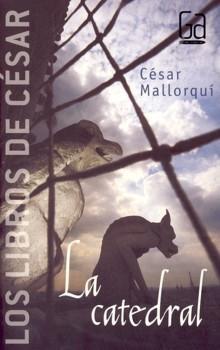 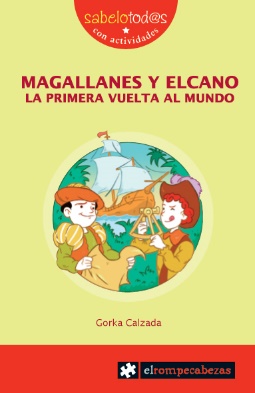 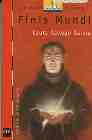 InsuficienteSuficienteBienNotableSobresaliente0 a 4567 a 89 a 10IntroducciónIntroducciónIntroducciónIntroducciónIntroducciónEl punto de partida de esta unidad es el conocimiento de la demografía sus instrumentos básicos. El punto de partida de esta unidad es el conocimiento de la demografía sus instrumentos básicos. El punto de partida de esta unidad es el conocimiento de la demografía sus instrumentos básicos. El punto de partida de esta unidad es el conocimiento de la demografía sus instrumentos básicos. El punto de partida de esta unidad es el conocimiento de la demografía sus instrumentos básicos. 2. Objetivos didácticos (objetivos de la programación didáctica 1, 12, 13,14, 15,16)2. Objetivos didácticos (objetivos de la programación didáctica 1, 12, 13,14, 15,16)2. Objetivos didácticos (objetivos de la programación didáctica 1, 12, 13,14, 15,16)Identificar las fuentes de información demográficaReconocer los principales movimientos demográficosExplicar los movimientos migratoriosIdentificar los principales problemas demográficos y los retos planteadosExplicar los principales rasgos de la población mundial europea, española y andaluza.Identificar las fuentes de información demográficaReconocer los principales movimientos demográficosExplicar los movimientos migratoriosIdentificar los principales problemas demográficos y los retos planteadosExplicar los principales rasgos de la población mundial europea, española y andaluza.Identificar las fuentes de información demográficaReconocer los principales movimientos demográficosExplicar los movimientos migratoriosIdentificar los principales problemas demográficos y los retos planteadosExplicar los principales rasgos de la población mundial europea, española y andaluza.Identificar las fuentes de información demográficaReconocer los principales movimientos demográficosExplicar los movimientos migratoriosIdentificar los principales problemas demográficos y los retos planteadosExplicar los principales rasgos de la población mundial europea, española y andaluza.Identificar las fuentes de información demográficaReconocer los principales movimientos demográficosExplicar los movimientos migratoriosIdentificar los principales problemas demográficos y los retos planteadosExplicar los principales rasgos de la población mundial europea, española y andaluza.3. ContenidosEspaña, Europa y el Mundo: la población; modelos demográficos; movimientos migratorios; la ciudad y el proceso de urbanización. Andalucía: población; modelos demográficos; movimientos migratorios.España, Europa y el Mundo: la población; modelos demográficos; movimientos migratorios; la ciudad y el proceso de urbanización. Andalucía: población; modelos demográficos; movimientos migratorios.España, Europa y el Mundo: la población; modelos demográficos; movimientos migratorios; la ciudad y el proceso de urbanización. Andalucía: población; modelos demográficos; movimientos migratorios.España, Europa y el Mundo: la población; modelos demográficos; movimientos migratorios; la ciudad y el proceso de urbanización. Andalucía: población; modelos demográficos; movimientos migratorios.España, Europa y el Mundo: la población; modelos demográficos; movimientos migratorios; la ciudad y el proceso de urbanización. Andalucía: población; modelos demográficos; movimientos migratorios.4. Criterios de evaluación4. Criterios de evaluación4. Criterios de evaluación4. Criterios de evaluación4. Criterios de evaluación1. Analizar las características de la población española, su distribución, dinámica y evolución, así como los movimientos migratorios y compara lo anterior con las características de la población andaluza, su distribución, dinámica y evolución así como las particularidades de los movimientos migratorios andaluces a lo largo de la historia. CSC, CMCT, CCL, CD, CAA.1.1. Analiza el comportamiento de la natalidad, la mortalidad y el crecimiento natural en diversas regiones del mundo.1.2. Reconoce los principales caracteres que identifican a la población española y andaluza.7. Analizar la población europea, en cuanto a su distribución, evolución, dinámica, migraciones y políticas de población. CSC, CMCT, CCL, CD, CAA.7.1. Elabora y/o interpreta correctamente una pirámide de población10. Comentar la información en mapas del mundo sobre la densidad de población y las migraciones. CSC, CCL, CD, CAA.10.1. Reconoce las principales características que identifican a la población mundial.1. Analizar las características de la población española, su distribución, dinámica y evolución, así como los movimientos migratorios y compara lo anterior con las características de la población andaluza, su distribución, dinámica y evolución así como las particularidades de los movimientos migratorios andaluces a lo largo de la historia. CSC, CMCT, CCL, CD, CAA.1.1. Analiza el comportamiento de la natalidad, la mortalidad y el crecimiento natural en diversas regiones del mundo.1.2. Reconoce los principales caracteres que identifican a la población española y andaluza.7. Analizar la población europea, en cuanto a su distribución, evolución, dinámica, migraciones y políticas de población. CSC, CMCT, CCL, CD, CAA.7.1. Elabora y/o interpreta correctamente una pirámide de población10. Comentar la información en mapas del mundo sobre la densidad de población y las migraciones. CSC, CCL, CD, CAA.10.1. Reconoce las principales características que identifican a la población mundial.1. Analizar las características de la población española, su distribución, dinámica y evolución, así como los movimientos migratorios y compara lo anterior con las características de la población andaluza, su distribución, dinámica y evolución así como las particularidades de los movimientos migratorios andaluces a lo largo de la historia. CSC, CMCT, CCL, CD, CAA.1.1. Analiza el comportamiento de la natalidad, la mortalidad y el crecimiento natural en diversas regiones del mundo.1.2. Reconoce los principales caracteres que identifican a la población española y andaluza.7. Analizar la población europea, en cuanto a su distribución, evolución, dinámica, migraciones y políticas de población. CSC, CMCT, CCL, CD, CAA.7.1. Elabora y/o interpreta correctamente una pirámide de población10. Comentar la información en mapas del mundo sobre la densidad de población y las migraciones. CSC, CCL, CD, CAA.10.1. Reconoce las principales características que identifican a la población mundial.1. Analizar las características de la población española, su distribución, dinámica y evolución, así como los movimientos migratorios y compara lo anterior con las características de la población andaluza, su distribución, dinámica y evolución así como las particularidades de los movimientos migratorios andaluces a lo largo de la historia. CSC, CMCT, CCL, CD, CAA.1.1. Analiza el comportamiento de la natalidad, la mortalidad y el crecimiento natural en diversas regiones del mundo.1.2. Reconoce los principales caracteres que identifican a la población española y andaluza.7. Analizar la población europea, en cuanto a su distribución, evolución, dinámica, migraciones y políticas de población. CSC, CMCT, CCL, CD, CAA.7.1. Elabora y/o interpreta correctamente una pirámide de población10. Comentar la información en mapas del mundo sobre la densidad de población y las migraciones. CSC, CCL, CD, CAA.10.1. Reconoce las principales características que identifican a la población mundial.1. Analizar las características de la población española, su distribución, dinámica y evolución, así como los movimientos migratorios y compara lo anterior con las características de la población andaluza, su distribución, dinámica y evolución así como las particularidades de los movimientos migratorios andaluces a lo largo de la historia. CSC, CMCT, CCL, CD, CAA.1.1. Analiza el comportamiento de la natalidad, la mortalidad y el crecimiento natural en diversas regiones del mundo.1.2. Reconoce los principales caracteres que identifican a la población española y andaluza.7. Analizar la población europea, en cuanto a su distribución, evolución, dinámica, migraciones y políticas de población. CSC, CMCT, CCL, CD, CAA.7.1. Elabora y/o interpreta correctamente una pirámide de población10. Comentar la información en mapas del mundo sobre la densidad de población y las migraciones. CSC, CCL, CD, CAA.10.1. Reconoce las principales características que identifican a la población mundial.5. Competencias específicas 5. Competencias específicas 6. Actividades6. Actividades6. ActividadesC1, C3, C4, C5, C6, C7, C8, C10.C1, C3, C4, C5, C6, C7, C8, C10.Mapa de densidadPirámides de poblaciónMapa de densidadPirámides de poblaciónMapa de densidadPirámides de población7. Educación en valores7. Educación en valores8. Interdisciplinaridad8. Interdisciplinaridad8. InterdisciplinaridadToma de conciencia sobre el mundo globalizado.Actuación en el ámbito económico.Toma de conciencia sobre el mundo globalizado.Actuación en el ámbito económico.Alemán.Biología y Geología.Matemáticas.Alemán.Biología y Geología.Matemáticas.Alemán.Biología y Geología.Matemáticas.IntroducciónIntroducciónIntroducciónEsta Unidad presenta el inicio del estudio de la Geografía Física Mundial. En ella el alumno se familiarizará y dominará las formas del relieve terrestre continental y oceánico, distinguiéndolas entre sí y describiéndolas adecuadamente.Esta Unidad presenta el inicio del estudio de la Geografía Física Mundial. En ella el alumno se familiarizará y dominará las formas del relieve terrestre continental y oceánico, distinguiéndolas entre sí y describiéndolas adecuadamente.Esta Unidad presenta el inicio del estudio de la Geografía Física Mundial. En ella el alumno se familiarizará y dominará las formas del relieve terrestre continental y oceánico, distinguiéndolas entre sí y describiéndolas adecuadamente.2. Objetivos didácticos(objetivos de la programación didáctica 2, 12, 13,14, 15,16)2. Objetivos didácticos(objetivos de la programación didáctica 2, 12, 13,14, 15,16)2. Objetivos didácticos(objetivos de la programación didáctica 2, 12, 13,14, 15,16)Definir el concepto de sociedad y reconocer los elementos estructurales. Distinguir las diferencias entre sociedades jerárquicas y dinámicas.Reconocer las principales culturas del mundo.Explicar los caracteres que definen la sociedad europea, española y andaluza.Identificar el Estado como una entidad política y geográfica.Reconocer las características del Estado español y andaluz.Definir el concepto de sociedad y reconocer los elementos estructurales. Distinguir las diferencias entre sociedades jerárquicas y dinámicas.Reconocer las principales culturas del mundo.Explicar los caracteres que definen la sociedad europea, española y andaluza.Identificar el Estado como una entidad política y geográfica.Reconocer las características del Estado español y andaluz.Definir el concepto de sociedad y reconocer los elementos estructurales. Distinguir las diferencias entre sociedades jerárquicas y dinámicas.Reconocer las principales culturas del mundo.Explicar los caracteres que definen la sociedad europea, española y andaluza.Identificar el Estado como una entidad política y geográfica.Reconocer las características del Estado español y andaluz.3. ContenidosEspaña, Europa y el Mundo: la organización territorial. Andalucía: la organización territorialEspaña, Europa y el Mundo: la organización territorial. Andalucía: la organización territorialEspaña, Europa y el Mundo: la organización territorial. Andalucía: la organización territorial4. Criterios de evaluación4. Criterios de evaluación4. Criterios de evaluación2. Conocer la organización territorial de España, y analizar el modelo de organización territorial andaluz. CSC, CCL, SIEP.2.1. Describe los principales elementos estructurales y los grupos que componen las sociedades.2.2. Localiza e identifica las distintas características de las culturas2.3. Nombra las principales características de la sociedad europea, española y andaluza.2.4. Señala las características del Estado español y andaluz.2. Conocer la organización territorial de España, y analizar el modelo de organización territorial andaluz. CSC, CCL, SIEP.2.1. Describe los principales elementos estructurales y los grupos que componen las sociedades.2.2. Localiza e identifica las distintas características de las culturas2.3. Nombra las principales características de la sociedad europea, española y andaluza.2.4. Señala las características del Estado español y andaluz.2. Conocer la organización territorial de España, y analizar el modelo de organización territorial andaluz. CSC, CCL, SIEP.2.1. Describe los principales elementos estructurales y los grupos que componen las sociedades.2.2. Localiza e identifica las distintas características de las culturas2.3. Nombra las principales características de la sociedad europea, española y andaluza.2.4. Señala las características del Estado español y andaluz.5. Competencias específicas tratadas5. Competencias específicas tratadas6. ActividadesC1, C3, C4, C5, C6, C7, C8, C10.C1, C3, C4, C5, C6, C7, C8, C10.Mapa de provinciasFichas de sociedadesTexto desigualdad7. Educación en valores7. Educación en valores8. InterdisciplinaridadToma de conciencia sobre el mundo globalizado.Actuación en el ámbito económico.Toma de conciencia sobre el mundo globalizado.Actuación en el ámbito económico.Alemán.Biología y Geología.Matemáticas.IntroducciónIntroducciónIntroducciónEsta Unidad profundiza en el conocimiento del poblamiento urbano. Esta Unidad profundiza en el conocimiento del poblamiento urbano. Esta Unidad profundiza en el conocimiento del poblamiento urbano. 2. Objetivos didácticos(objetivos de la programación didáctica 3, 12, 13,14, 15,16)2. Objetivos didácticos(objetivos de la programación didáctica 3, 12, 13,14, 15,16)2. Objetivos didácticos(objetivos de la programación didáctica 3, 12, 13,14, 15,16)Reconocer las diferencias entre poblamiento rural y urbano. Identificar las características que definen una ciudad.Analizar distintos tipos de planos.Diferenciar las partes de una ciudad y las distintas funciones.Conocer los diferentes tipos de ciudades del mundo.Reconocer las características de las ciudades españolas y andaluzas.Reconocer las diferencias entre poblamiento rural y urbano. Identificar las características que definen una ciudad.Analizar distintos tipos de planos.Diferenciar las partes de una ciudad y las distintas funciones.Conocer los diferentes tipos de ciudades del mundo.Reconocer las características de las ciudades españolas y andaluzas.Reconocer las diferencias entre poblamiento rural y urbano. Identificar las características que definen una ciudad.Analizar distintos tipos de planos.Diferenciar las partes de una ciudad y las distintas funciones.Conocer los diferentes tipos de ciudades del mundo.Reconocer las características de las ciudades españolas y andaluzas.3. ContenidosLa ciudad y el proceso de urbanización. Políticas de inclusión social y de igualdad de género.La ciudad y el proceso de urbanización. Políticas de inclusión social y de igualdad de género.La ciudad y el proceso de urbanización. Políticas de inclusión social y de igualdad de género.4. Criterios de evaluación4. Criterios de evaluación4. Criterios de evaluación6. Reconocer las características de las ciudades españolas y las formas de ocupación del espacio urbano, analizando el modelo urbano andaluz y de ocupación del territorio. CSC, CCL.6.1. Enumera las características de las ciudades españolas y andaluzas según sus funciones y su jerarquía.9. Comprender el proceso de urbanización, sus pros y contras en Europa. CSC, CMCT, CAA.9.1. Describe en qué consiste la jerarquía urbana en Europa.17. Señalar en un mapamundi las grandes áreas urbanas y realizar el comentario, valorando las características propias de la red urbana andaluza. CSC, CCL, CD, CAA.7.1. Localiza en un mapa del mundo cómo se distribuye la población urbana.18. Identificar el papel de grandes ciudades mundiales como dinamizadoras de la economía de sus regiones. CSC, CCL, SIEP.	18.1 Describe en qué consiste la jerarquía urbana.6. Reconocer las características de las ciudades españolas y las formas de ocupación del espacio urbano, analizando el modelo urbano andaluz y de ocupación del territorio. CSC, CCL.6.1. Enumera las características de las ciudades españolas y andaluzas según sus funciones y su jerarquía.9. Comprender el proceso de urbanización, sus pros y contras en Europa. CSC, CMCT, CAA.9.1. Describe en qué consiste la jerarquía urbana en Europa.17. Señalar en un mapamundi las grandes áreas urbanas y realizar el comentario, valorando las características propias de la red urbana andaluza. CSC, CCL, CD, CAA.7.1. Localiza en un mapa del mundo cómo se distribuye la población urbana.18. Identificar el papel de grandes ciudades mundiales como dinamizadoras de la economía de sus regiones. CSC, CCL, SIEP.	18.1 Describe en qué consiste la jerarquía urbana.6. Reconocer las características de las ciudades españolas y las formas de ocupación del espacio urbano, analizando el modelo urbano andaluz y de ocupación del territorio. CSC, CCL.6.1. Enumera las características de las ciudades españolas y andaluzas según sus funciones y su jerarquía.9. Comprender el proceso de urbanización, sus pros y contras en Europa. CSC, CMCT, CAA.9.1. Describe en qué consiste la jerarquía urbana en Europa.17. Señalar en un mapamundi las grandes áreas urbanas y realizar el comentario, valorando las características propias de la red urbana andaluza. CSC, CCL, CD, CAA.7.1. Localiza en un mapa del mundo cómo se distribuye la población urbana.18. Identificar el papel de grandes ciudades mundiales como dinamizadoras de la economía de sus regiones. CSC, CCL, SIEP.	18.1 Describe en qué consiste la jerarquía urbana.5. Competencias específicas tratadas5. Competencias específicas tratadas6. ActividadesC1, C3, C4, C5, C6, C7, C8, C10, C11, C12.C1, C3, C4, C5, C6, C7, C8, C10, C11, C12.Análisis tipos de planosDistribución del Agua7. Educación en valores7. Educación en valores8. InterdisciplinaridadToma de conciencia sobre el mundo globalizado.Educación para la convivencia.Toma de conciencia sobre el mundo globalizado.Educación para la convivencia.Alemán.	Lengua.Matemáticas.IntroducciónIntroducciónIntroducciónEsta Unidad presenta el inicio del estudio de la Geografía Física Mundial. En ella el alumno se familiarizará y dominará las formas del relieve terrestre continental y oceánico, distinguiéndolas entre sí y describiéndolas adecuadamente.Esta Unidad presenta el inicio del estudio de la Geografía Física Mundial. En ella el alumno se familiarizará y dominará las formas del relieve terrestre continental y oceánico, distinguiéndolas entre sí y describiéndolas adecuadamente.Esta Unidad presenta el inicio del estudio de la Geografía Física Mundial. En ella el alumno se familiarizará y dominará las formas del relieve terrestre continental y oceánico, distinguiéndolas entre sí y describiéndolas adecuadamente.2. Objetivos didácticos(objetivos de la programación didáctica 4, 12, 13,14, 15,16)2. Objetivos didácticos(objetivos de la programación didáctica 4, 12, 13,14, 15,16)2. Objetivos didácticos(objetivos de la programación didáctica 4, 12, 13,14, 15,16)Identificar el desarrollo de las culturas bizantinas y carolingias. Describir las características políticas, económicas y sociales de estas culturas.Reconocer las características de los estilos artísticos.Apreciar la importancia del Código de Justiniano.Reconocer los rasgos culturales del imperio de Carlomagno.Identificar el desarrollo de las culturas bizantinas y carolingias. Describir las características políticas, económicas y sociales de estas culturas.Reconocer las características de los estilos artísticos.Apreciar la importancia del Código de Justiniano.Reconocer los rasgos culturales del imperio de Carlomagno.Identificar el desarrollo de las culturas bizantinas y carolingias. Describir las características políticas, económicas y sociales de estas culturas.Reconocer las características de los estilos artísticos.Apreciar la importancia del Código de Justiniano.Reconocer los rasgos culturales del imperio de Carlomagno.3. ContenidosLa Edad Media: Concepto de «Edad Media» y sus sub-etapas: Alta, Plena y Baja Edad Media, la «caída» del Imperio Romano en Occidente: división política e invasiones germánicas. Los reinos germánicos y el Imperio Bizantino (Oriente).La Edad Media: Concepto de «Edad Media» y sus sub-etapas: Alta, Plena y Baja Edad Media, la «caída» del Imperio Romano en Occidente: división política e invasiones germánicas. Los reinos germánicos y el Imperio Bizantino (Oriente).La Edad Media: Concepto de «Edad Media» y sus sub-etapas: Alta, Plena y Baja Edad Media, la «caída» del Imperio Romano en Occidente: división política e invasiones germánicas. Los reinos germánicos y el Imperio Bizantino (Oriente).4. Criterios de evaluación4. Criterios de evaluación4. Criterios de evaluación24. Describir la nueva situación económica, social y política de los reinos germánicos. CSC, CCL.24.1 Sitúa las civilizaciones bizantina y carolingia en el tiempo y en el espacio.24.2. Enumera las características políticas, económicas y sociales de ambos imperios. 24.3. Distingue los rasgos de los estilos artísticos bizantino y carolingio.24. Describir la nueva situación económica, social y política de los reinos germánicos. CSC, CCL.24.1 Sitúa las civilizaciones bizantina y carolingia en el tiempo y en el espacio.24.2. Enumera las características políticas, económicas y sociales de ambos imperios. 24.3. Distingue los rasgos de los estilos artísticos bizantino y carolingio.24. Describir la nueva situación económica, social y política de los reinos germánicos. CSC, CCL.24.1 Sitúa las civilizaciones bizantina y carolingia en el tiempo y en el espacio.24.2. Enumera las características políticas, económicas y sociales de ambos imperios. 24.3. Distingue los rasgos de los estilos artísticos bizantino y carolingio.5. Competencias específicas tratadas5. Competencias específicas tratadas6. ActividadesC1, C3, C4, C5, C6, C7, C8, C10, C11, C12.C1, C3, C4, C5, C6, C7, C8, C10, C11, C12.Análisis de textosMural diferencias imperiosKahoot7. Educación en valores7. Educación en valores8. InterdisciplinaridadEducación para la actividad física y hábitos de conducta saludable.Educación para la convivencia.Educación para la actividad física y hábitos de conducta saludable.Educación para la convivencia.Alemán.Lengua.Matemáticas.IntroducciónIntroducciónIntroducciónEn esta Unidad se aborda el estudio de la civilización islámica, sus modos de organización social y su economía. También se profundiza en las características principales del Al-Ándalus.En esta Unidad se aborda el estudio de la civilización islámica, sus modos de organización social y su economía. También se profundiza en las características principales del Al-Ándalus.En esta Unidad se aborda el estudio de la civilización islámica, sus modos de organización social y su economía. También se profundiza en las características principales del Al-Ándalus.2. Objetivos didácticos(objetivos de la programación didáctica 4, 12, 13,14, 15,16)2. Objetivos didácticos(objetivos de la programación didáctica 4, 12, 13,14, 15,16)2. Objetivos didácticos(objetivos de la programación didáctica 4, 12, 13,14, 15,16)Comprender el surgimiento y desarrollo de la civilización islámica. Reconocer sus características políticas, económicas y sociales.Identificar los principales rasgos del arte musulmán.Distinguir los paisajes propios de las zonas frías, templadas y cálidas.Identificar las etapas de gobierno de Al-Ándalus.Conocer las características de la cultura y arte en Al-Ándalus.Comprender el surgimiento y desarrollo de la civilización islámica. Reconocer sus características políticas, económicas y sociales.Identificar los principales rasgos del arte musulmán.Distinguir los paisajes propios de las zonas frías, templadas y cálidas.Identificar las etapas de gobierno de Al-Ándalus.Conocer las características de la cultura y arte en Al-Ándalus.Comprender el surgimiento y desarrollo de la civilización islámica. Reconocer sus características políticas, económicas y sociales.Identificar los principales rasgos del arte musulmán.Distinguir los paisajes propios de las zonas frías, templadas y cálidas.Identificar las etapas de gobierno de Al-Ándalus.Conocer las características de la cultura y arte en Al-Ándalus.3. ContenidosEl Islam y el proceso de unificación de los pueblos musulmanes. La Península Ibérica: la invasión musulmana (Al-Ándalus). La evolución de los reinos musulmanes. Emirato y Califato de Córdoba. Andalucía en Al-Ándalus.El Islam y el proceso de unificación de los pueblos musulmanes. La Península Ibérica: la invasión musulmana (Al-Ándalus). La evolución de los reinos musulmanes. Emirato y Califato de Córdoba. Andalucía en Al-Ándalus.El Islam y el proceso de unificación de los pueblos musulmanes. La Península Ibérica: la invasión musulmana (Al-Ándalus). La evolución de los reinos musulmanes. Emirato y Califato de Córdoba. Andalucía en Al-Ándalus.4. Criterios de evaluación4. Criterios de evaluación4. Criterios de evaluación27. Analizar la evolución de los reinos cristianos y musulmanes, en sus aspectos socio-económicos, políticos y culturares, y seleccionar y describir las principales características de la evolución política, socioeconómica y cultural de Andalucía en Al-Ándalus. CSC, CCL, CAA.27.1. Conoce la importancia de Mahoma y de las creencias y obligaciones fundamentales de la religión musulmana.27.2. Valora la aportación cultural de la civilización islámica27.3. Identifica los rasgos característicos de los diferentes períodos de gobierno en Al-Ándalus27.4. Enumera los avances culturales, científicos y técnicos de Al-Ándalus e identifica las principales características del arte. 27. Analizar la evolución de los reinos cristianos y musulmanes, en sus aspectos socio-económicos, políticos y culturares, y seleccionar y describir las principales características de la evolución política, socioeconómica y cultural de Andalucía en Al-Ándalus. CSC, CCL, CAA.27.1. Conoce la importancia de Mahoma y de las creencias y obligaciones fundamentales de la religión musulmana.27.2. Valora la aportación cultural de la civilización islámica27.3. Identifica los rasgos característicos de los diferentes períodos de gobierno en Al-Ándalus27.4. Enumera los avances culturales, científicos y técnicos de Al-Ándalus e identifica las principales características del arte. 27. Analizar la evolución de los reinos cristianos y musulmanes, en sus aspectos socio-económicos, políticos y culturares, y seleccionar y describir las principales características de la evolución política, socioeconómica y cultural de Andalucía en Al-Ándalus. CSC, CCL, CAA.27.1. Conoce la importancia de Mahoma y de las creencias y obligaciones fundamentales de la religión musulmana.27.2. Valora la aportación cultural de la civilización islámica27.3. Identifica los rasgos característicos de los diferentes períodos de gobierno en Al-Ándalus27.4. Enumera los avances culturales, científicos y técnicos de Al-Ándalus e identifica las principales características del arte. 5. Competencias específicas tratadas5. Competencias específicas tratadas6. ActividadesC1, C3, C4, C5, C6, C7, C8, C10, C11, C12.C1, C3, C4, C5, C6, C7, C8, C10, C11, C12.Expansión del IslamFichas de arte7. Educación en valores7. Educación en valores8. InterdisciplinaridadToma de conciencia sobre el mundo globalizado.Actuación en el ámbito económico.Toma de conciencia sobre el mundo globalizado.Actuación en el ámbito económico.Alemán.Educación plástica y visual.Matemáticas.1. Introducción1. Introducción1. IntroducciónEsta Unidad está enfocada al nacimiento de los reinos cristianos y a la reconquista del territorio de Al-Ándalus. Se profundiza sobre los modelos de repoblación Esta Unidad está enfocada al nacimiento de los reinos cristianos y a la reconquista del territorio de Al-Ándalus. Se profundiza sobre los modelos de repoblación Esta Unidad está enfocada al nacimiento de los reinos cristianos y a la reconquista del territorio de Al-Ándalus. Se profundiza sobre los modelos de repoblación 2. Objetivos didácticos(objetivos de la programación didáctica 5, 12, 13,14, 15,16)2. Objetivos didácticos(objetivos de la programación didáctica 5, 12, 13,14, 15,16)2. Objetivos didácticos(objetivos de la programación didáctica 5, 12, 13,14, 15,16)Conocer el origen y evolución de los reinos cristianos en la Península Ibérica. Definir los conceptos de Reconquista y repoblación, y distinguir sus fases en el avance contra los musulmanes.Reconocer los rasgos económicos de los distintos reinos cristianos.Identificar los distintos grupos sociales.Distinguir los momentos de convivencia pacífica y aquellos de intolerancia.Distinguir las características de los diferentes estilos artísticos.Conocer el origen y evolución de los reinos cristianos en la Península Ibérica. Definir los conceptos de Reconquista y repoblación, y distinguir sus fases en el avance contra los musulmanes.Reconocer los rasgos económicos de los distintos reinos cristianos.Identificar los distintos grupos sociales.Distinguir los momentos de convivencia pacífica y aquellos de intolerancia.Distinguir las características de los diferentes estilos artísticos.Conocer el origen y evolución de los reinos cristianos en la Península Ibérica. Definir los conceptos de Reconquista y repoblación, y distinguir sus fases en el avance contra los musulmanes.Reconocer los rasgos económicos de los distintos reinos cristianos.Identificar los distintos grupos sociales.Distinguir los momentos de convivencia pacífica y aquellos de intolerancia.Distinguir las características de los diferentes estilos artísticos.3. ContenidosLa Península Ibérica: los reinos cristianos. La evolución de los reinos cristianos. Reinos de Castilla y de Aragón (conquista y repoblación) La Península Ibérica: los reinos cristianos. La evolución de los reinos cristianos. Reinos de Castilla y de Aragón (conquista y repoblación) La Península Ibérica: los reinos cristianos. La evolución de los reinos cristianos. Reinos de Castilla y de Aragón (conquista y repoblación) 4. Criterios de evaluación4. Criterios de evaluación4. Criterios de evaluación25. Caracterizar la Alta Edad Media en Europa reconociendo la dificultad de la falta de fuentes históricas en este periodo. CSC, CCL, CAA.25.1. Compara diferentes fuentes históricas y extrae material de él.28. Entender el proceso de las conquistas y la repoblación de los reinos cristianos en la Península Ibérica y sus relaciones con Al-Ándalus, y caracterizar el proceso de reconquista y repoblación de los reinos cristianos en Andalucía, contrastándolo con el llevado a cabo en otras regiones de la Península Ibérica. CSC, CCL, CEC.28.1. Describe el origen y evolución de los reinos cristianos, identifica los territorios y enumera las causas que originaron su expansión. 28.2. Enumera las instituciones de gobierno, tanto de la administración central como de la territorial, de los reinos cristianos.29. Comprender las funciones diversas del arte en la Edad Media, e identificar las peculiaridades del arte islámico y gótico en Andalucía, valorando la importancia de su conservación y puesta en valor. CSC, CCL, CEC.29.1. Distingue las características de los estilos artísticos de los reinos cristianos y de Al-Ándalus.25. Caracterizar la Alta Edad Media en Europa reconociendo la dificultad de la falta de fuentes históricas en este periodo. CSC, CCL, CAA.25.1. Compara diferentes fuentes históricas y extrae material de él.28. Entender el proceso de las conquistas y la repoblación de los reinos cristianos en la Península Ibérica y sus relaciones con Al-Ándalus, y caracterizar el proceso de reconquista y repoblación de los reinos cristianos en Andalucía, contrastándolo con el llevado a cabo en otras regiones de la Península Ibérica. CSC, CCL, CEC.28.1. Describe el origen y evolución de los reinos cristianos, identifica los territorios y enumera las causas que originaron su expansión. 28.2. Enumera las instituciones de gobierno, tanto de la administración central como de la territorial, de los reinos cristianos.29. Comprender las funciones diversas del arte en la Edad Media, e identificar las peculiaridades del arte islámico y gótico en Andalucía, valorando la importancia de su conservación y puesta en valor. CSC, CCL, CEC.29.1. Distingue las características de los estilos artísticos de los reinos cristianos y de Al-Ándalus.25. Caracterizar la Alta Edad Media en Europa reconociendo la dificultad de la falta de fuentes históricas en este periodo. CSC, CCL, CAA.25.1. Compara diferentes fuentes históricas y extrae material de él.28. Entender el proceso de las conquistas y la repoblación de los reinos cristianos en la Península Ibérica y sus relaciones con Al-Ándalus, y caracterizar el proceso de reconquista y repoblación de los reinos cristianos en Andalucía, contrastándolo con el llevado a cabo en otras regiones de la Península Ibérica. CSC, CCL, CEC.28.1. Describe el origen y evolución de los reinos cristianos, identifica los territorios y enumera las causas que originaron su expansión. 28.2. Enumera las instituciones de gobierno, tanto de la administración central como de la territorial, de los reinos cristianos.29. Comprender las funciones diversas del arte en la Edad Media, e identificar las peculiaridades del arte islámico y gótico en Andalucía, valorando la importancia de su conservación y puesta en valor. CSC, CCL, CEC.29.1. Distingue las características de los estilos artísticos de los reinos cristianos y de Al-Ándalus.5. Competencias específicas tratadas5. Competencias específicas tratadas6. ActividadesC1, C3, C4, C5, C6, C7, C8, C10, C11, C12.C1, C3, C4, C5, C6, C7, C8, C10, C11, C12.Mapa expansión reinos cristianosMural modos de repoblación7. Educación en valores7. Educación en valores8. InterdisciplinaridadToma de conciencia sobre el mundo globalizado.Educación para el espíritu emprendedor.Toma de conciencia sobre el mundo globalizado.Educación para el espíritu emprendedor.Alemán.Educación plástica y visual.Matemáticas.1. Introducción1. Introducción1. IntroducciónEsta Unidad explora el origen y desarrollo de las relaciones político-jurídicas en la Europa de la Edad Media. Esta Unidad explora el origen y desarrollo de las relaciones político-jurídicas en la Europa de la Edad Media. Esta Unidad explora el origen y desarrollo de las relaciones político-jurídicas en la Europa de la Edad Media. 2. Objetivos didácticos(objetivos de la programación didáctica 6, 12, 13,14, 15,16)2. Objetivos didácticos(objetivos de la programación didáctica 6, 12, 13,14, 15,16)2. Objetivos didácticos(objetivos de la programación didáctica 6, 12, 13,14, 15,16)Describir la aparición del feudalismo en Europa y el sistema feudal. Explicar la organización política en la Europa feudal.Distinguir las diferentes relaciones de dependencia en la sociedad feudal.Explicar las características diferenciadoras de los tres estamentos.Conocer la labor de recuperación y transmisión de la ciencia en los monasterios.Enumerar los principales rasgos del arte románico.Describir la aparición del feudalismo en Europa y el sistema feudal. Explicar la organización política en la Europa feudal.Distinguir las diferentes relaciones de dependencia en la sociedad feudal.Explicar las características diferenciadoras de los tres estamentos.Conocer la labor de recuperación y transmisión de la ciencia en los monasterios.Enumerar los principales rasgos del arte románico.Describir la aparición del feudalismo en Europa y el sistema feudal. Explicar la organización política en la Europa feudal.Distinguir las diferentes relaciones de dependencia en la sociedad feudal.Explicar las características diferenciadoras de los tres estamentos.Conocer la labor de recuperación y transmisión de la ciencia en los monasterios.Enumerar los principales rasgos del arte románico.3. ContenidosEl feudalismo. La Plena Edad Media en Europa (siglos XII y XIII).El feudalismo. La Plena Edad Media en Europa (siglos XII y XIII).El feudalismo. La Plena Edad Media en Europa (siglos XII y XIII).4. Criterios de evaluación4. Criterios de evaluación4. Criterios de evaluación26. Explicar la organización feudal y sus consecuencias. CSC, CCL.26.1. Identifica los diferentes vínculos de compromiso mutuos que se establecían entre los miembros de la sociedad feudal.26.2. Explica qué es un feudo, enumera los elementos que lo componían y define los conceptos económicos de autoabastecimiento y autosuficiente.26.3. Identifica las peregrinaciones y las cruzadas.26.4. Señala los principales rasgos del arte románico.26. Explicar la organización feudal y sus consecuencias. CSC, CCL.26.1. Identifica los diferentes vínculos de compromiso mutuos que se establecían entre los miembros de la sociedad feudal.26.2. Explica qué es un feudo, enumera los elementos que lo componían y define los conceptos económicos de autoabastecimiento y autosuficiente.26.3. Identifica las peregrinaciones y las cruzadas.26.4. Señala los principales rasgos del arte románico.26. Explicar la organización feudal y sus consecuencias. CSC, CCL.26.1. Identifica los diferentes vínculos de compromiso mutuos que se establecían entre los miembros de la sociedad feudal.26.2. Explica qué es un feudo, enumera los elementos que lo componían y define los conceptos económicos de autoabastecimiento y autosuficiente.26.3. Identifica las peregrinaciones y las cruzadas.26.4. Señala los principales rasgos del arte románico.5. Competencias específicas tratadas5. Competencias específicas tratadas6. ActividadesC1, C3, C4, C5, C6, C7, C8, C10, C11, C12.C1, C3, C4, C5, C6, C7, C8, C10, C11, C12.Maqueta de un feudoElaboración de un manuscrito8. Educación en valores8. Educación en valores9. InterdisciplinaridadEl respeto al Estado de derecho y a los derechos y libertades.Actuación en el ámbito económico.El respeto al Estado de derecho y a los derechos y libertades.Actuación en el ámbito económico.Alemán.Biología y Geología.Matemáticas.1. Introducción1. Introducción1. IntroducciónEn esta Unidad se dan a conocer las causas de la crisis en la Edad Media y el renacer urbano en Europa.En esta Unidad se dan a conocer las causas de la crisis en la Edad Media y el renacer urbano en Europa.En esta Unidad se dan a conocer las causas de la crisis en la Edad Media y el renacer urbano en Europa.2. Objetivos didácticos(objetivos de la programación didáctica 6, 12, 13,14, 15,16)2. Objetivos didácticos(objetivos de la programación didáctica 6, 12, 13,14, 15,16)2. Objetivos didácticos(objetivos de la programación didáctica 6, 12, 13,14, 15,16)Explicar la importancia del comercio y de las rutas comerciales terrestres.Señalar los principales cambios sociales en torno a las ciudades.Identificar los cambios que se produjeron en la monarquía feudal.Señalar la importancia de la cultura e identificar los grandes avances técnicos y científicos de la época.Distinguir las principales características del arte góticos.Explicar la importancia del comercio y de las rutas comerciales terrestres.Señalar los principales cambios sociales en torno a las ciudades.Identificar los cambios que se produjeron en la monarquía feudal.Señalar la importancia de la cultura e identificar los grandes avances técnicos y científicos de la época.Distinguir las principales características del arte góticos.Explicar la importancia del comercio y de las rutas comerciales terrestres.Señalar los principales cambios sociales en torno a las ciudades.Identificar los cambios que se produjeron en la monarquía feudal.Señalar la importancia de la cultura e identificar los grandes avances técnicos y científicos de la época.Distinguir las principales características del arte góticos.3. ContenidosLa expansión comercial europea y la recuperación de las ciudades. El arte gótico. La crisis de la Baja Edad Media: La Peste Negra y sus consecuenciasLa expansión comercial europea y la recuperación de las ciudades. El arte gótico. La crisis de la Baja Edad Media: La Peste Negra y sus consecuenciasLa expansión comercial europea y la recuperación de las ciudades. El arte gótico. La crisis de la Baja Edad Media: La Peste Negra y sus consecuencias4. Criterios de evaluación4. Criterios de evaluación4. Criterios de evaluación35. Comprender la diferencia entre los reinos medievales y las monarquías modernas. CSC, CAA.35.1. Realiza esquemas comparativos en los que señala la diferencia entre la monarquía feudal y la monarquía moderna.40. Analiza el desarrollo durante la Edad Media y la Edad Moderna de las bases, principios, instituciones, prácticas políticas y papel de la ciudadanía para el sistema de gobierno democrático actual. CSC, CCL, CAA, SIEP.40.1. Conoce cómo se organizó el gobierno de las ciudades y sus repercusiones en el sistema de gobierno actual.40.2. Elabora esquema comparativo.35. Comprender la diferencia entre los reinos medievales y las monarquías modernas. CSC, CAA.35.1. Realiza esquemas comparativos en los que señala la diferencia entre la monarquía feudal y la monarquía moderna.40. Analiza el desarrollo durante la Edad Media y la Edad Moderna de las bases, principios, instituciones, prácticas políticas y papel de la ciudadanía para el sistema de gobierno democrático actual. CSC, CCL, CAA, SIEP.40.1. Conoce cómo se organizó el gobierno de las ciudades y sus repercusiones en el sistema de gobierno actual.40.2. Elabora esquema comparativo.35. Comprender la diferencia entre los reinos medievales y las monarquías modernas. CSC, CAA.35.1. Realiza esquemas comparativos en los que señala la diferencia entre la monarquía feudal y la monarquía moderna.40. Analiza el desarrollo durante la Edad Media y la Edad Moderna de las bases, principios, instituciones, prácticas políticas y papel de la ciudadanía para el sistema de gobierno democrático actual. CSC, CCL, CAA, SIEP.40.1. Conoce cómo se organizó el gobierno de las ciudades y sus repercusiones en el sistema de gobierno actual.40.2. Elabora esquema comparativo.5. Competencias específicas tratadas5. Competencias específicas tratadas6. Actividades C1, C4, C6, C7, C8, C9, C10, C11, C12.C1, C4, C6, C7, C8, C9, C10, C11, C12.Línea del TiempoComic sobre el paleolítico7. Educación en valores7. Educación en valores8. InterdisciplinaridadEducación para la igualdad real y efectiva entre mujeres y hombres.Educación para la igualdad real y efectiva entre mujeres y hombres.Alemán.Mural comparativo.IntroducciónIntroducciónIntroducciónEsta Unidad profundiza en los cambios aparecidos en la Edad Moderna que dieron lugar al nacimiento de los Estados Moderno. Fundamental es entender las consecuencias del descubrimiento de AméricaEsta Unidad profundiza en los cambios aparecidos en la Edad Moderna que dieron lugar al nacimiento de los Estados Moderno. Fundamental es entender las consecuencias del descubrimiento de AméricaEsta Unidad profundiza en los cambios aparecidos en la Edad Moderna que dieron lugar al nacimiento de los Estados Moderno. Fundamental es entender las consecuencias del descubrimiento de América2. Objetivos didácticos(objetivos de la programación didáctica 7, 8, 12, 13,14, 15,16)2. Objetivos didácticos(objetivos de la programación didáctica 7, 8, 12, 13,14, 15,16)2. Objetivos didácticos(objetivos de la programación didáctica 7, 8, 12, 13,14, 15,16)Identificar el nacimiento del Estado Moderno y de la Monarquía autoritaria.Conocer el reinado de los Reyes Católicos y su política interior y exterior.Explicar la transcendencia de los descubrimientos geográficos.Señalar la importancia de los reinados de Carlos I y Felipe II.Explicar la importancia del humanismo y de los humanistas.Identificar los cambios religiosos que se produjeron con la Reforma protestante.Identificar el nacimiento del Estado Moderno y de la Monarquía autoritaria.Conocer el reinado de los Reyes Católicos y su política interior y exterior.Explicar la transcendencia de los descubrimientos geográficos.Señalar la importancia de los reinados de Carlos I y Felipe II.Explicar la importancia del humanismo y de los humanistas.Identificar los cambios religiosos que se produjeron con la Reforma protestante.Identificar el nacimiento del Estado Moderno y de la Monarquía autoritaria.Conocer el reinado de los Reyes Católicos y su política interior y exterior.Explicar la transcendencia de los descubrimientos geográficos.Señalar la importancia de los reinados de Carlos I y Felipe II.Explicar la importancia del humanismo y de los humanistas.Identificar los cambios religiosos que se produjeron con la Reforma protestante.3. ContenidosLa Edad Moderna: el Renacimiento y el Humanismo, su alcance posterior. El arte Renacentista. Los descubrimientos geográficos: Castilla y Portugal. Conquista y colonización de América. El papel de Andalucía en la conquista y colonización de América. Las monarquías modernas. La unión dinástica de Castilla y Aragón. Los Austrias y sus políticas: Carlos V y Felipe II. Las «guerras de religión», las reformas protestantes y la contrarreforma católica.La Edad Moderna: el Renacimiento y el Humanismo, su alcance posterior. El arte Renacentista. Los descubrimientos geográficos: Castilla y Portugal. Conquista y colonización de América. El papel de Andalucía en la conquista y colonización de América. Las monarquías modernas. La unión dinástica de Castilla y Aragón. Los Austrias y sus políticas: Carlos V y Felipe II. Las «guerras de religión», las reformas protestantes y la contrarreforma católica.La Edad Moderna: el Renacimiento y el Humanismo, su alcance posterior. El arte Renacentista. Los descubrimientos geográficos: Castilla y Portugal. Conquista y colonización de América. El papel de Andalucía en la conquista y colonización de América. Las monarquías modernas. La unión dinástica de Castilla y Aragón. Los Austrias y sus políticas: Carlos V y Felipe II. Las «guerras de religión», las reformas protestantes y la contrarreforma católica.4. Criterios de evaluación4. Criterios de evaluación4. Criterios de evaluación30. Entender el concepto de crisis y sus consecuencias económicas y sociales. CSC, CCL, SIEP.30.1 Reconoce los cambios que dieron lugar al renacer urbano de Europa.31. Comprender la significación histórica de la etapa del Renacimiento en Europa. CSC, CCL.31.1. Explica la trascendencia del humanismo y el papel de los humanistas.32. Relacionar el alcance de la nueva mirada de los humanistas, los artistas y científicos del Renacimiento con etapas anteriores y posteriores. CSC, CMCT, CEC, CAA.32.1. Explica las características del arte del Renacimiento europeo y español y cita sus etapas, artistas y obras.33. Analizar el reinado de los Reyes Católicos como una etapa de transición entre la Edad Media y la Edad Moderna. CSC, CCL, CAA.33.1. Conoce el inicio del Estado Moderno en España con el reinado de los Reyes Católicos, y explica los aspectos de su política interior y exterior. 34 Entender los procesos de conquista y colonización, y sus consecuencias, analizando el papel de Andalucía en los planos político-institucional, socioeconómico y cultural para la conquista y colonización de América. CSC, CCL.34.1. Identifica la participación de Andalucía en la conquista y colonización de América y analiza las consecuencias de su conquista. 36. Conocer rasgos de las políticas internas y las relaciones exteriores de los siglos XVI y XVII en Europa, y valorar la importancia de la crisis del siglo XVII en el desarrollo socioeconómico y en la evolución cultural de Andalucía durante esa centuria. CSC, CCL, CEC, CAA.36.1. Explica la trascendencia política de los reinados de Carlos I y Felipe, diferenciando entre sus actuaciones en el interior y exterior del territorio.36.2. Enumera las características económicas de Europa y España en los siglos XVI y XVII.37. Conocer la importantica de algunos autores y obras de estos siglos. CSC, CEC.37.1. Realiza una ficha destacando los rasgos más importantes de los autores y obras de este periodo. 30. Entender el concepto de crisis y sus consecuencias económicas y sociales. CSC, CCL, SIEP.30.1 Reconoce los cambios que dieron lugar al renacer urbano de Europa.31. Comprender la significación histórica de la etapa del Renacimiento en Europa. CSC, CCL.31.1. Explica la trascendencia del humanismo y el papel de los humanistas.32. Relacionar el alcance de la nueva mirada de los humanistas, los artistas y científicos del Renacimiento con etapas anteriores y posteriores. CSC, CMCT, CEC, CAA.32.1. Explica las características del arte del Renacimiento europeo y español y cita sus etapas, artistas y obras.33. Analizar el reinado de los Reyes Católicos como una etapa de transición entre la Edad Media y la Edad Moderna. CSC, CCL, CAA.33.1. Conoce el inicio del Estado Moderno en España con el reinado de los Reyes Católicos, y explica los aspectos de su política interior y exterior. 34 Entender los procesos de conquista y colonización, y sus consecuencias, analizando el papel de Andalucía en los planos político-institucional, socioeconómico y cultural para la conquista y colonización de América. CSC, CCL.34.1. Identifica la participación de Andalucía en la conquista y colonización de América y analiza las consecuencias de su conquista. 36. Conocer rasgos de las políticas internas y las relaciones exteriores de los siglos XVI y XVII en Europa, y valorar la importancia de la crisis del siglo XVII en el desarrollo socioeconómico y en la evolución cultural de Andalucía durante esa centuria. CSC, CCL, CEC, CAA.36.1. Explica la trascendencia política de los reinados de Carlos I y Felipe, diferenciando entre sus actuaciones en el interior y exterior del territorio.36.2. Enumera las características económicas de Europa y España en los siglos XVI y XVII.37. Conocer la importantica de algunos autores y obras de estos siglos. CSC, CEC.37.1. Realiza una ficha destacando los rasgos más importantes de los autores y obras de este periodo. 30. Entender el concepto de crisis y sus consecuencias económicas y sociales. CSC, CCL, SIEP.30.1 Reconoce los cambios que dieron lugar al renacer urbano de Europa.31. Comprender la significación histórica de la etapa del Renacimiento en Europa. CSC, CCL.31.1. Explica la trascendencia del humanismo y el papel de los humanistas.32. Relacionar el alcance de la nueva mirada de los humanistas, los artistas y científicos del Renacimiento con etapas anteriores y posteriores. CSC, CMCT, CEC, CAA.32.1. Explica las características del arte del Renacimiento europeo y español y cita sus etapas, artistas y obras.33. Analizar el reinado de los Reyes Católicos como una etapa de transición entre la Edad Media y la Edad Moderna. CSC, CCL, CAA.33.1. Conoce el inicio del Estado Moderno en España con el reinado de los Reyes Católicos, y explica los aspectos de su política interior y exterior. 34 Entender los procesos de conquista y colonización, y sus consecuencias, analizando el papel de Andalucía en los planos político-institucional, socioeconómico y cultural para la conquista y colonización de América. CSC, CCL.34.1. Identifica la participación de Andalucía en la conquista y colonización de América y analiza las consecuencias de su conquista. 36. Conocer rasgos de las políticas internas y las relaciones exteriores de los siglos XVI y XVII en Europa, y valorar la importancia de la crisis del siglo XVII en el desarrollo socioeconómico y en la evolución cultural de Andalucía durante esa centuria. CSC, CCL, CEC, CAA.36.1. Explica la trascendencia política de los reinados de Carlos I y Felipe, diferenciando entre sus actuaciones en el interior y exterior del territorio.36.2. Enumera las características económicas de Europa y España en los siglos XVI y XVII.37. Conocer la importantica de algunos autores y obras de estos siglos. CSC, CEC.37.1. Realiza una ficha destacando los rasgos más importantes de los autores y obras de este periodo. 5. Competencias específicas tratadas5. Competencias específicas tratadas6. ActividadesC1, C4, C6, C7, C8, C9, C10, C11, C12.C1, C4, C6, C7, C8, C9, C10, C11, C12.Línea cronológicaMural comparativoFichas de Arte7. Educación en valores7. Educación en valores8. InterdisciplinaridadEducación para la igualdad real y efectiva entre mujeres y hombres.Actuación en el ámbito económico.Educación para la igualdad real y efectiva entre mujeres y hombres.Actuación en el ámbito económico.Alemán.Lengua.Matemáticas.IntroducciónIntroducciónIntroducciónEsta Unidad explica la aparición de la Monarquía absoluta y su expansión artística: el Barroco. Esta Unidad explica la aparición de la Monarquía absoluta y su expansión artística: el Barroco. Esta Unidad explica la aparición de la Monarquía absoluta y su expansión artística: el Barroco. 2. Objetivos didácticos(objetivos de la programación didáctica 14, 18, 19, 20, 21, 22, 23)2. Objetivos didácticos(objetivos de la programación didáctica 14, 18, 19, 20, 21, 22, 23)2. Objetivos didácticos(objetivos de la programación didáctica 14, 18, 19, 20, 21, 22, 23)Identificar los rasgos que definen la monarquía absoluta.Conocer el reinado de los Austrias menores y la Guerra de los Treinta Años.Establecer las características de la sociedad del siglo XVII en Europa y España.Reconocer la importancia de la cultura y ciencia del siglo XVII.Señalar las características del arte barroco europeo y del arte barroco español.Identificar los rasgos que definen la monarquía absoluta.Conocer el reinado de los Austrias menores y la Guerra de los Treinta Años.Establecer las características de la sociedad del siglo XVII en Europa y España.Reconocer la importancia de la cultura y ciencia del siglo XVII.Señalar las características del arte barroco europeo y del arte barroco español.Identificar los rasgos que definen la monarquía absoluta.Conocer el reinado de los Austrias menores y la Guerra de los Treinta Años.Establecer las características de la sociedad del siglo XVII en Europa y España.Reconocer la importancia de la cultura y ciencia del siglo XVII.Señalar las características del arte barroco europeo y del arte barroco español.3. ContenidosEl siglo XVII en Europa. Las monarquías autoritarias, parlamentarias y absolutas. La Guerra de los Treinta Años. Los Austrias y sus políticas: Felipe III, Felipe IV y Carlos II. Las crisis del siglo XVII y su impacto en Andalucía. El arte Barroco. Principales manifestaciones de la cultura de los siglos XVI y XVII. El Barroco andaluz: principales características y manifestaciones más destacadas.El siglo XVII en Europa. Las monarquías autoritarias, parlamentarias y absolutas. La Guerra de los Treinta Años. Los Austrias y sus políticas: Felipe III, Felipe IV y Carlos II. Las crisis del siglo XVII y su impacto en Andalucía. El arte Barroco. Principales manifestaciones de la cultura de los siglos XVI y XVII. El Barroco andaluz: principales características y manifestaciones más destacadas.El siglo XVII en Europa. Las monarquías autoritarias, parlamentarias y absolutas. La Guerra de los Treinta Años. Los Austrias y sus políticas: Felipe III, Felipe IV y Carlos II. Las crisis del siglo XVII y su impacto en Andalucía. El arte Barroco. Principales manifestaciones de la cultura de los siglos XVI y XVII. El Barroco andaluz: principales características y manifestaciones más destacadas.4. Criterios de evaluación4. Criterios de evaluación4. Criterios de evaluación36. Conocer rasgos de las políticas internas y las relaciones exteriores de los siglos XVI y XVII en Europa, y valorar la importancia de la crisis del siglo XVII en el desarrollo socioeconómico y en la evolución cultural de Andalucía durante esa centuria. CSC, CCL, CEC, CAA.36.3. Identificar los reinados de Felipe III, Felipe IV y Carlos II.38. Conocer la importancia del arte Barroco en Europa y en América, elaborando un esquema comparativo de las principales características, autores, obras y explicando las vías para la conservación y puesta en valor del Barroco andaluz respecto a otras variantes. Utilizar el vocabulario histórico con precisión, insertándolo en el contexto adecuado. CEC, CSC, CCL, CAA.38.1 Enumerar las características del arte barroco europeo y del arte barroco español39. Comparar entre sí las diversas formas de discriminación y exclusión sociales dadas durante las etapas históricas tratadas en este curso y exponer los ejemplos de convivencia, tolerancia e integración que se dieron, identificando los principales hitos de la evolución de la situación de la mujer durante la Edad Media y Edad Moderna, exponiendo sus condiciones de vida, sus esquemas de la relación con el sexo masculino y sus aportaciones a los planos políticos, económicos, social y cultural. CSC, CCL, CEC, CAA, SIEP.39.1. Conocer las características de la población y de la sociedad barroca comparándolas con sociedades de etapas anteriores.41. Lleva a cabo trabajos de investigación, ya sea de manera individual o colectiva, sobre algunos de los contenidos tratado en este curso y realizar exposiciones orales sobre algunos de los contenidos tratados en el curso. Para ello, se emplearán las tecnologías de la información y la comunicación y se seguirán unas normas de organización, presentación y edición de los contenidos que aseguren su originalidad, orden, claridad y adecuación en vocabulario y disposición de las fuentes respecto a los procedimientos de trabajo de las ciencias sociales. CSC, CCL, CD, CAA, SIEP.41.1. Expone trabajos de investigación en los que desarrolla los conocimientos de la asignatura.36. Conocer rasgos de las políticas internas y las relaciones exteriores de los siglos XVI y XVII en Europa, y valorar la importancia de la crisis del siglo XVII en el desarrollo socioeconómico y en la evolución cultural de Andalucía durante esa centuria. CSC, CCL, CEC, CAA.36.3. Identificar los reinados de Felipe III, Felipe IV y Carlos II.38. Conocer la importancia del arte Barroco en Europa y en América, elaborando un esquema comparativo de las principales características, autores, obras y explicando las vías para la conservación y puesta en valor del Barroco andaluz respecto a otras variantes. Utilizar el vocabulario histórico con precisión, insertándolo en el contexto adecuado. CEC, CSC, CCL, CAA.38.1 Enumerar las características del arte barroco europeo y del arte barroco español39. Comparar entre sí las diversas formas de discriminación y exclusión sociales dadas durante las etapas históricas tratadas en este curso y exponer los ejemplos de convivencia, tolerancia e integración que se dieron, identificando los principales hitos de la evolución de la situación de la mujer durante la Edad Media y Edad Moderna, exponiendo sus condiciones de vida, sus esquemas de la relación con el sexo masculino y sus aportaciones a los planos políticos, económicos, social y cultural. CSC, CCL, CEC, CAA, SIEP.39.1. Conocer las características de la población y de la sociedad barroca comparándolas con sociedades de etapas anteriores.41. Lleva a cabo trabajos de investigación, ya sea de manera individual o colectiva, sobre algunos de los contenidos tratado en este curso y realizar exposiciones orales sobre algunos de los contenidos tratados en el curso. Para ello, se emplearán las tecnologías de la información y la comunicación y se seguirán unas normas de organización, presentación y edición de los contenidos que aseguren su originalidad, orden, claridad y adecuación en vocabulario y disposición de las fuentes respecto a los procedimientos de trabajo de las ciencias sociales. CSC, CCL, CD, CAA, SIEP.41.1. Expone trabajos de investigación en los que desarrolla los conocimientos de la asignatura.36. Conocer rasgos de las políticas internas y las relaciones exteriores de los siglos XVI y XVII en Europa, y valorar la importancia de la crisis del siglo XVII en el desarrollo socioeconómico y en la evolución cultural de Andalucía durante esa centuria. CSC, CCL, CEC, CAA.36.3. Identificar los reinados de Felipe III, Felipe IV y Carlos II.38. Conocer la importancia del arte Barroco en Europa y en América, elaborando un esquema comparativo de las principales características, autores, obras y explicando las vías para la conservación y puesta en valor del Barroco andaluz respecto a otras variantes. Utilizar el vocabulario histórico con precisión, insertándolo en el contexto adecuado. CEC, CSC, CCL, CAA.38.1 Enumerar las características del arte barroco europeo y del arte barroco español39. Comparar entre sí las diversas formas de discriminación y exclusión sociales dadas durante las etapas históricas tratadas en este curso y exponer los ejemplos de convivencia, tolerancia e integración que se dieron, identificando los principales hitos de la evolución de la situación de la mujer durante la Edad Media y Edad Moderna, exponiendo sus condiciones de vida, sus esquemas de la relación con el sexo masculino y sus aportaciones a los planos políticos, económicos, social y cultural. CSC, CCL, CEC, CAA, SIEP.39.1. Conocer las características de la población y de la sociedad barroca comparándolas con sociedades de etapas anteriores.41. Lleva a cabo trabajos de investigación, ya sea de manera individual o colectiva, sobre algunos de los contenidos tratado en este curso y realizar exposiciones orales sobre algunos de los contenidos tratados en el curso. Para ello, se emplearán las tecnologías de la información y la comunicación y se seguirán unas normas de organización, presentación y edición de los contenidos que aseguren su originalidad, orden, claridad y adecuación en vocabulario y disposición de las fuentes respecto a los procedimientos de trabajo de las ciencias sociales. CSC, CCL, CD, CAA, SIEP.41.1. Expone trabajos de investigación en los que desarrolla los conocimientos de la asignatura.5. Competencias específicas tratadas5. Competencias específicas tratadas6. ActividadesC1, C4, C6, C7, C8, C9, C10, C11, C12.C1, C4, C6, C7, C8, C9, C10, C11, C12.Línea cronológicaComic de los Austria MenoresFichas de Arte7. Educación en valores7. Educación en valores8. InterdisciplinaridadEducación para el espíritu emprendedor.Toma de conciencias sobre el mundo globalizado.Educación para el espíritu emprendedor.Toma de conciencias sobre el mundo globalizado.Alemán.Lengua.Matemáticas.